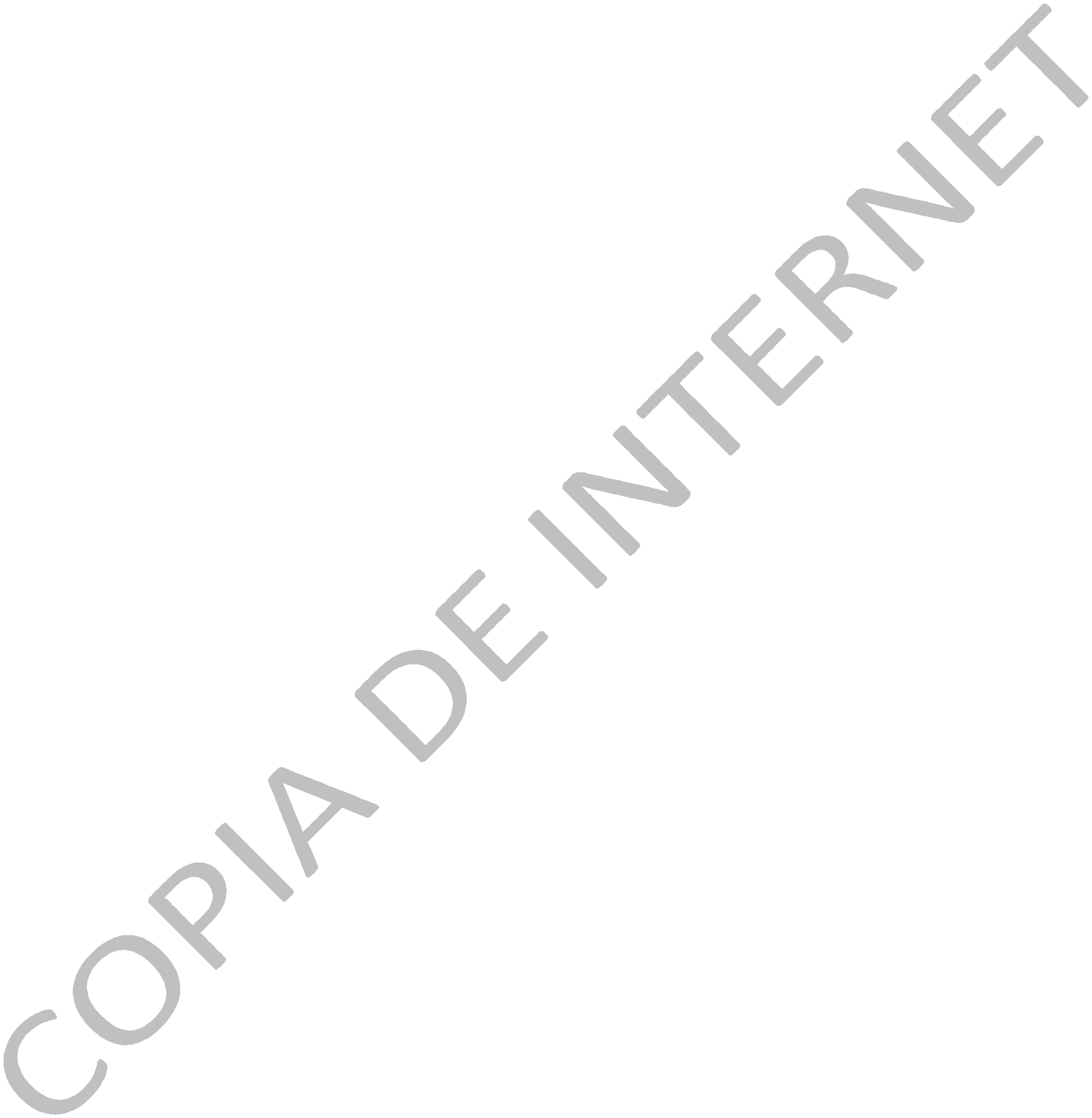 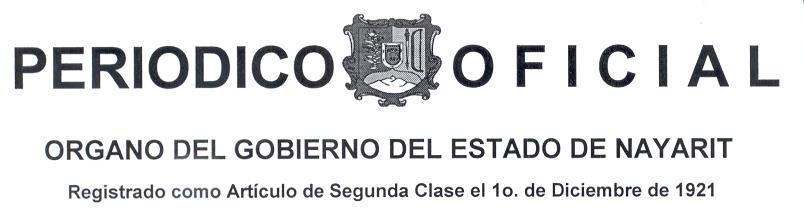 Directora: Lic. María de la Luz Pérez López            Sección Quinta                                                           Tomo CCIXT epic , N ay arit ; 8 de D ic iem bre de 2021                 Número: 108Tiraje:     030SUMARIODECRETO QUE DETERMINA LOS FACTORES DE DISTRIBUCIÓN DE LAS PARTICIPACIONES FEDERALES QUE EN INGRESOS CORRESPONDEN A LOS MUNICIPIOS DE LA ENTIDAD, PARA EL EJERCICIO FISCAL 2022Al margen un Sello con el Escudo Nacional que dice: Estados Unidos Mexicanos.- Poder Legislativo.- Nayarit.DR. MIGUEL ÁNGEL NAVARRO QUINTERO, Gobernador Constitucional del Estado Libre y Soberano de Nayarit, a los habitantes del mismo, sabed:Que el H. Congreso Local, se ha servido dirigirme para su promulgación, el siguiente:DECRETOEl Congreso del Estado Libre y Soberano de Nayarit representado por su XXXIII Legislatura, decreta:FACTORES DE DISTRIBUCIÓN DE LAS PARTICIPACIONES FEDERALES QUE EN INGRESOS CORRESPONDEN A LOS MUNICIPIOSDE LA ENTIDAD, PARA EL EJERCICIO FISCAL 2022Capítulo PrimeroDel Objeto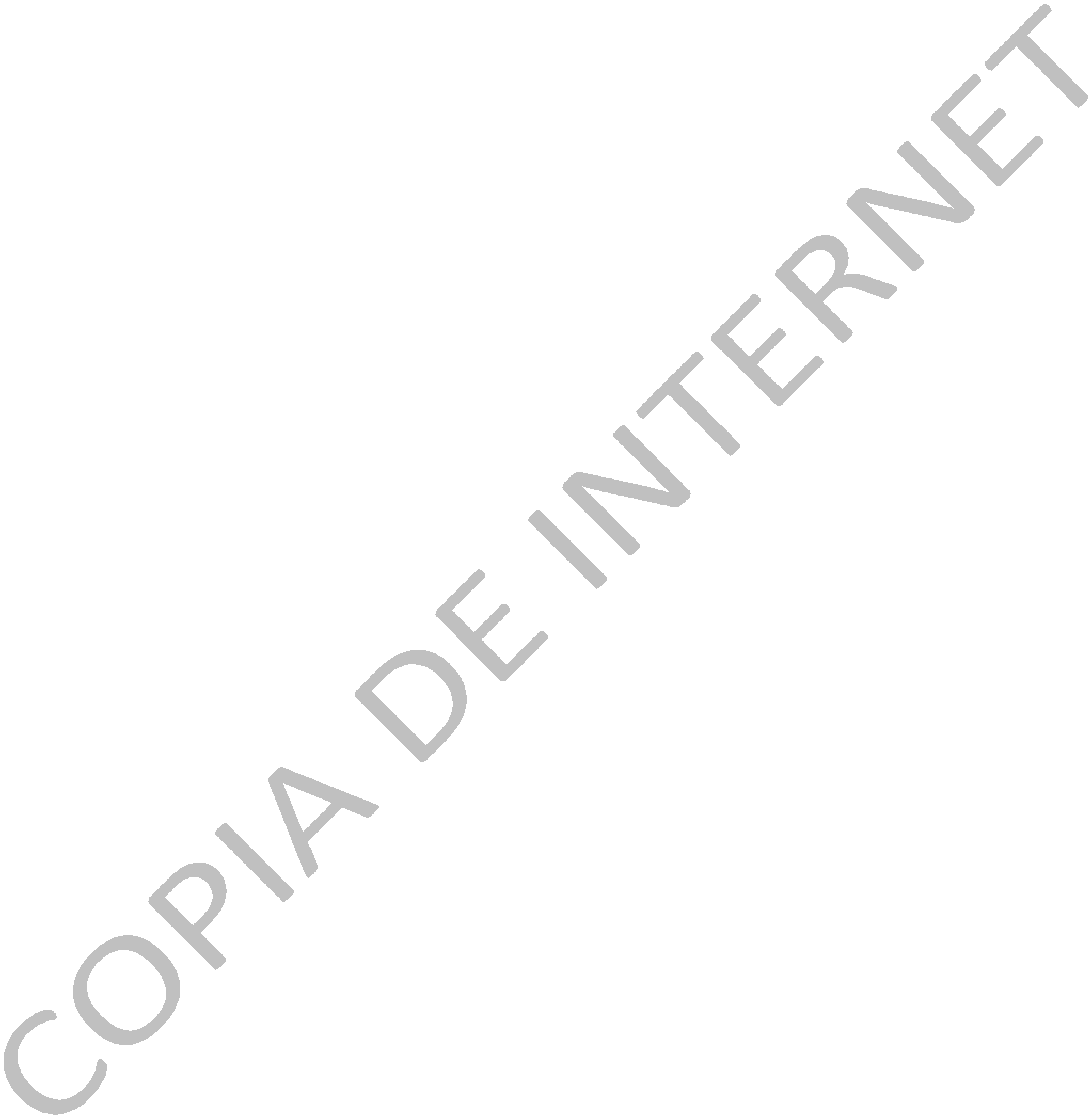 Artículo 1.- Este Decreto tiene por objeto establecer las bases para la distribución de las Participaciones de Ingresos Federales e Incentivos Económicos derivados de la Colaboración Administrativa en Materia Fiscal Federal que correspondan a los Municipios del Estado, así como su cálculo y liquidación.Capítulo SegundoDe las Bases para la Distribución de Participaciones FederalesArtículo 2.- Las Participaciones Federales e Incentivos Económicos derivados de la Colaboración Administrativa en Materia Fiscal Federal que correspondan a los Municipios en los porcentajes que establece este Decreto, se calcularán por cada Ejercicio Fiscal.Artículo 3.- De las Participaciones sobre el Ingreso Federal que corresponda al Estado, incluyendo  sus  incrementos, así como  de  los  Incentivos Económicos derivados de  la Colaboración Administrativa en Materia Fiscal Federal, los Municipios recibirán los siguientes porcentajes:I.	22.5% de la recaudación que corresponda al Estado provenientes del Fondo General de Participaciones (FGP).II.     100%  de  la  recaudación  que  corresponda  al  Estado  proveniente  del  Fondo  deFomento Municipal (FFM).III.    22.5%  de  la  recaudación  que  corresponda  al  Estado  proveniente  del  Fondo  deFiscalización y Recaudación (FOFIR).IV.    22.5%  de  la  recaudación  que  corresponda  al  Estado  proveniente  del  Fondo  deCompensación (FOCO), en tanto el Estado sea beneficiario de este Fondo.V.	100% del Fondo del Impuesto Sobre la Renta (FISR), efectivamente recaudado y enterado al Fisco Federal.VI.    22.5% de la recaudación que corresponda al Estado por concepto de Participación de la Recaudación del Impuesto Especial Sobre Producción y Servicios (IEPS Bebidas, Tabaco y Alcohol).VII.   22.5% de la Recaudación que corresponda al Estado por concepto de Participación de la Recaudación del Impuesto Especial Sobre Producción y Servicios IEPS (Gasolina y Diésel).VIII.  22.5% de la recaudación que corresponda al Estado derivado de Participaciones en el Impuesto Federal Sobre Automóviles Nuevos (ISAN).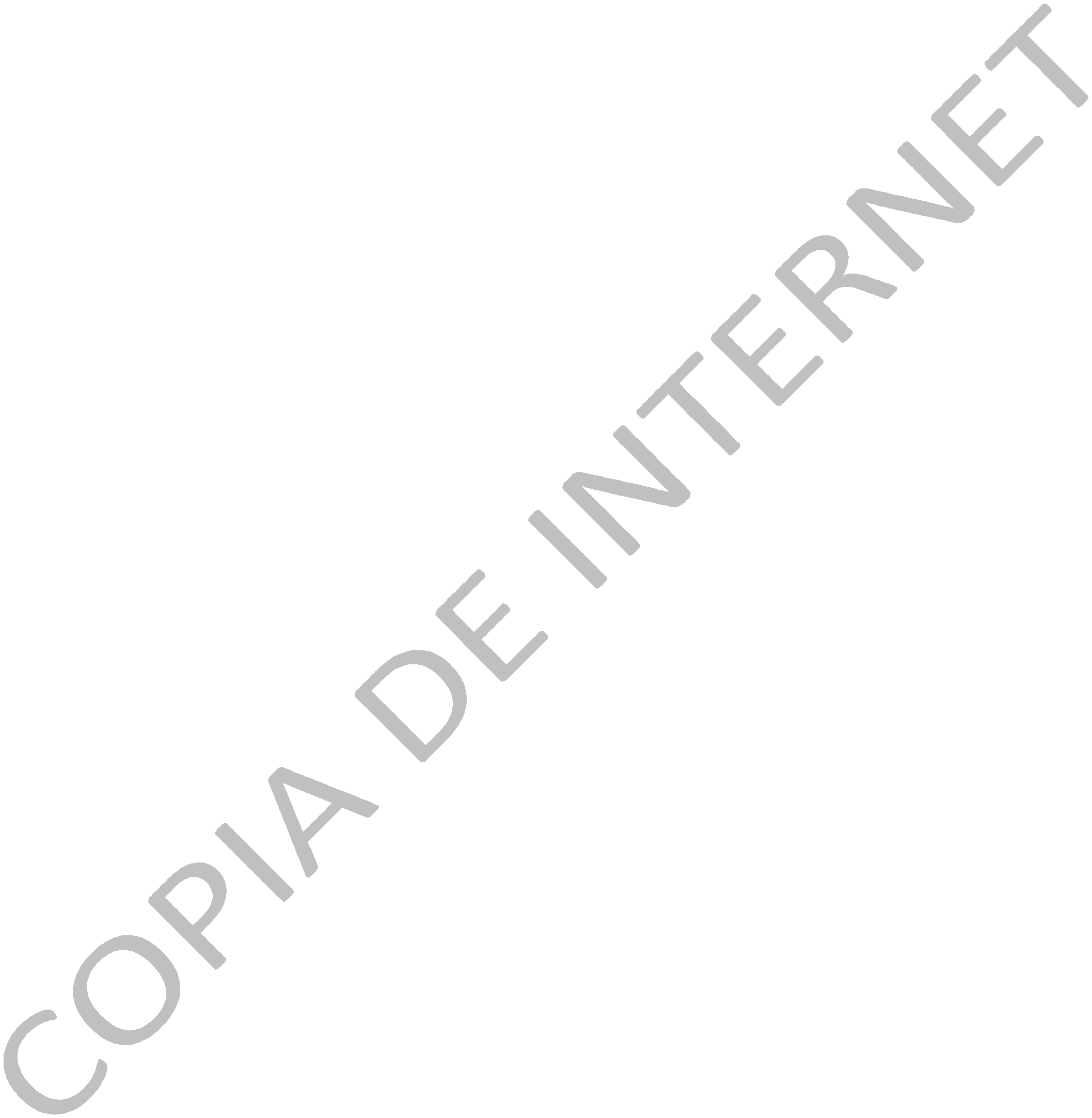 IX.    22.5% del Fondo de Compensación del Impuesto Sobre Automóviles Nuevos. X.     22.5 % del rezago del Impuesto Federal Sobre Tenencia o Uso de Vehículos.XI.    20.0% de la recaudación total que perciba el Estado respecto de los contribuyentes que tributen en términos del artículo 126 de la Ley del Impuesto Sobre la Renta.Artículo 4.- Los ingresos provenientes del Fondo General de Participaciones (FGP), se distribuirán entre los Municipios de la siguiente forma:I.	Se garantiza un monto igual a lo publicado en el Acuerdo por el que se da a Conocer el Calendario de Entrega, Porcentaje y Montos Estimados, que Recibirán cada uno de los Veinte Municipios del Estado de Nayarit, del Fondo General de Participaciones y del Fondo de Fomento Municipal para el Ejercicio Fiscal 2014 publicado el 14 de febrero de 2014 en el Periódico Oficial del Estado de Nayarit, los montos señalados son los publicados por la Federación en el Diario Oficial de la Federación el 29 de enero de 2014.II.	Se determina el crecimiento que es la diferencia entre el monto a distribuir para el ejercicio fiscal correspondiente contra el monto garantizado; este crecimiento se distribuye en 3 coeficientes:a) COEFICIENTE 1. Corresponde a un 60% definida por la última información oficial de población para la entidad, emitida por el Instituto Nacional de Estadística y Geografía:b) COEFICIENTE 2. Corresponde al 30% relativa a la información de recaudación de impuesto predial y derechos de suministros de agua de los dos últimos ejercicios, información contenida en lo reportado en los formatos que emite la Secretaría de Hacienda y Crédito Público:c) COEFICIENTE 3. Corresponde al 10% del crecimiento y esta variable es inversamente proporcional a las dos variables anteriores de manera resarcitoria:Los porcentajes del crecimiento del Fondo General de Participaciones a distribuir para cada municipio durante el ejercicio fiscal 2022, son los siguientes:Artículo 5.- El Fondo de Fomento Municipal (FFM), se distribuirá entre los municipios de acuerdo con lo siguiente:I.	Se garantiza un monto igual a lo publicado en el Acuerdo por el que se da a Conocer el Calendario de Entrega, Porcentaje y Montos Estimados, que Recibirán cada uno de los Veinte Municipios del Estado de Nayarit del Fondo General de Participaciones y del Fondo de Fomento Municipal para el Ejercicio Fiscal 2014 publicado el 14 de febrero de 2014 en el Periódico Oficial del Estado de Nayarit, los montos señalados son los publicados por la Federación en el Diario Oficial de la Federación el 29 de enero de 2014.II.     El excedente respecto al monto garantizado se distribuirá de la siguiente manera:a) 70%, el cual se distribuirá en dos apartados:1. Un 50% en base a población que registre cada municipio de acuerdo con la última información oficial que hubiere dado a conocer el Instituto Nacional de Estadísticas y Geografía (INEGI) y2. El otro 50% en razón directa a la recaudación efectiva del impuesto predial y derechos por el servicio de agua potable, realizada en el territorio del municipio en el último ejercicio fiscal anterior aquel para el cual se efectuó el cálculo.b) El 30% restante se distribuirá solo entre los municipios que tienen celebrado convenio para el cobro del impuesto predial con el Gobierno del Estado y que esté publicado en el Periódico Oficial del Estado de Nayarit, en proporción directa a la recaudación de las últimas cifras reportadas de este impuesto en el último ejercicio fiscal anterior a que se efectúe el cálculo.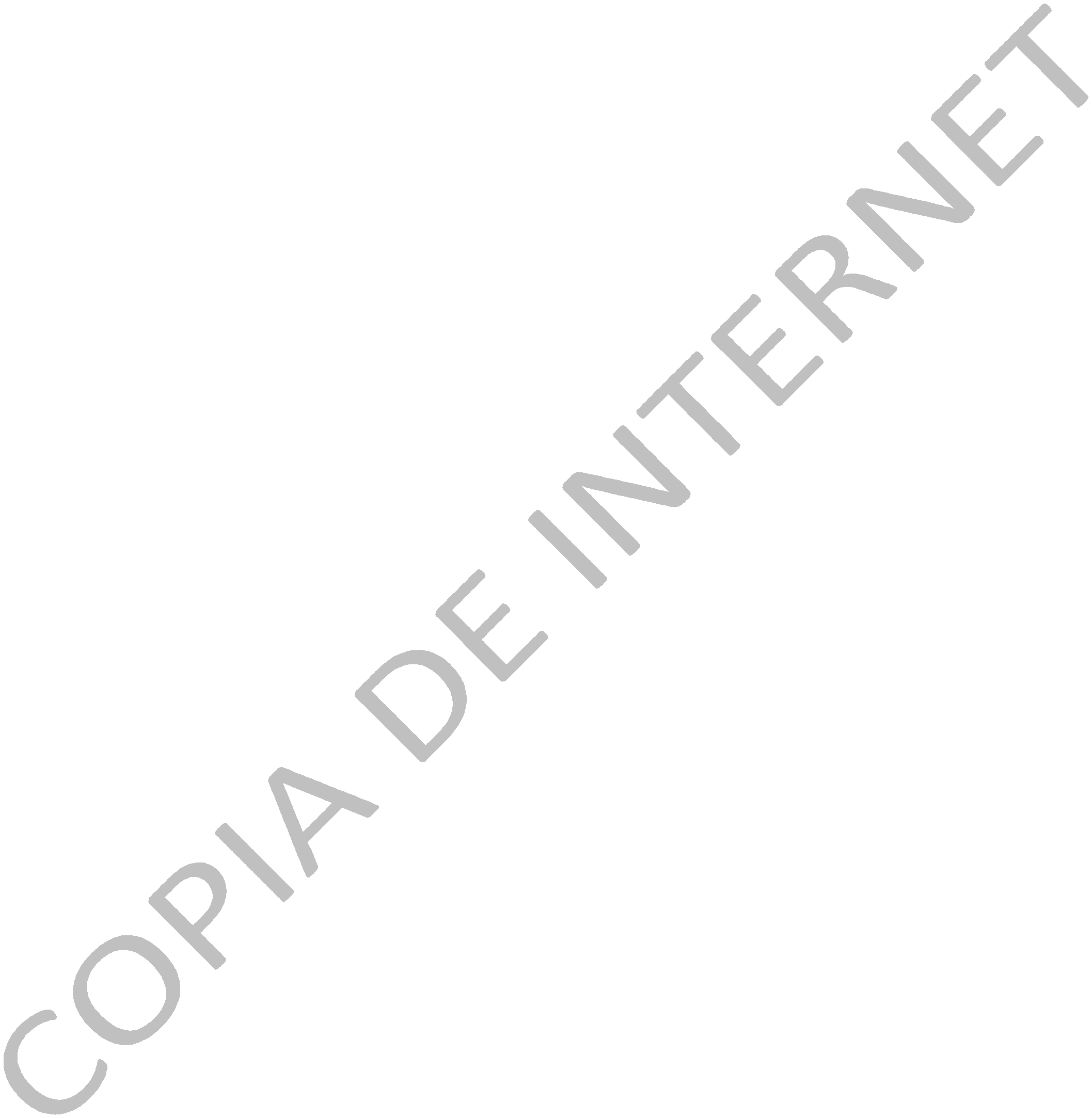 Los porcentajes del crecimiento del Fondo de Fomento Municipal a distribuir para cadaMunicipio durante el ejercicio fiscal 2022, son los siguientes: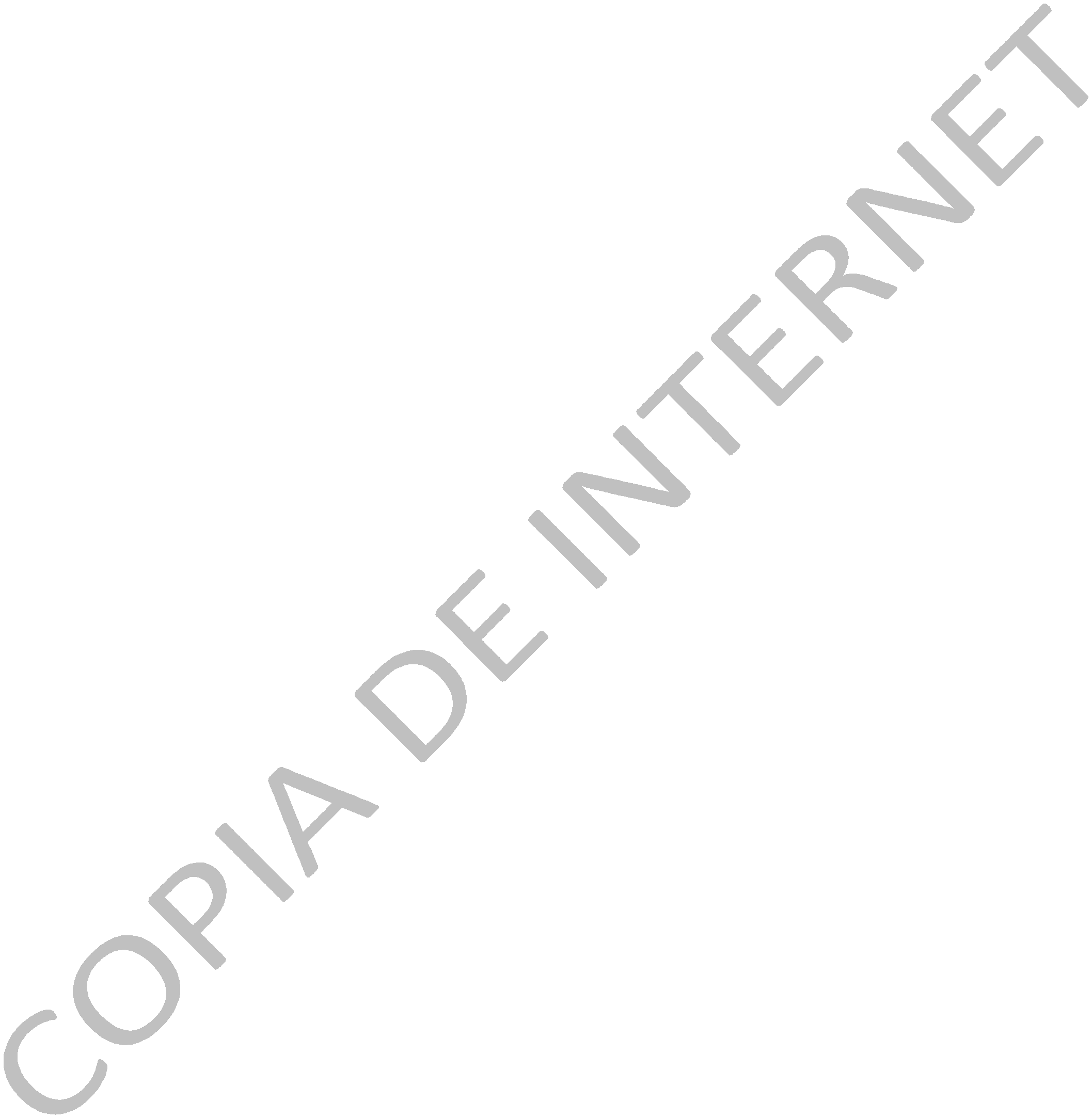 Artículo 6.- El Fondo de Fiscalización y Recaudación (FOFIR), se distribuirá entre los municipios de acuerdo con lo siguiente:I. Se garantizan los recursos que se publicaron en el Acuerdo por el que se da a Conocer el Porcentaje y Montos Estimados, que Recibirán cada uno de los Veinte Municipios del Estado de Nayarit del Fondo de Fiscalización, Fondo de Compensación e Incentivo por Venta de Gasolina y Diésel para el Ejercicio fiscal 2014 publicado en el Periódico Oficial del Estado de Nayarit el 19 de marzo de 2014, derivado del  Decreto de Ley de Ingresos para  el  Estado  Libre  y  Soberano  de  Nayarit  Ejercicio  para  el  Ejercicio  Fiscal  2014 publicado en el Periódico Oficial del Estado de Nayarit el 09 de diciembre de 2013.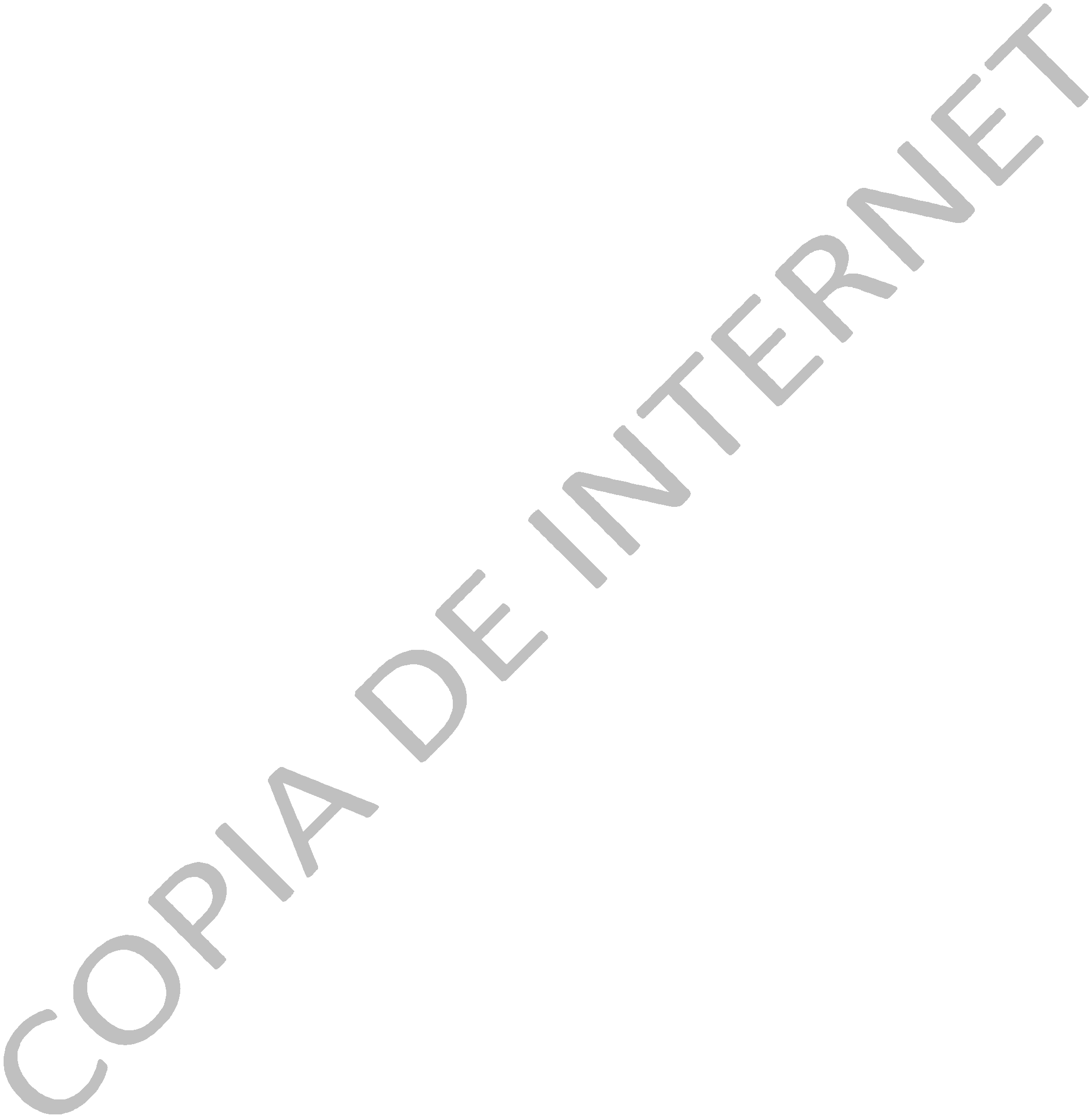 II. El excedente será en razón directa a la recaudación efectiva del impuesto predial y derechos por servicios de agua potable, realizada en el territorio del municipio en el último ejercicio  fiscal  anterior  a  aquel  para  el  cual  se  efectúa  el  cálculo  ponderado  por  la población que registre cada municipio de acuerdo con la última información oficial que hubiere dado a conocer el Instituto Nacional de Estadística y Geografía.Los porcentajes del crecimiento del Fondo de Fiscalización y Recaudación a distribuir para cada municipio durante el ejercicio fiscal 2022, son los siguientes:Artículo 7.- El Fondo de Compensación (FOCO), en tanto que la entidad forme parte de las 10 entidades con el menor Producto Interno Bruto, respecto a la información que publica el Instituto Nacional de Estadística y Geografía; se distribuirá entre los municipios de acuerdo con lo siguiente:I. Recibirán anualmente una cantidad igual a las que les hubiera correspondido según a la estimación referida en el Acuerdo por el que se da a Conocer el Porcentaje y Montos Estimados, que Recibirán cada uno de los Veinte Municipios del Estado de Nayarit del Fondo de Fiscalización, Fondo de Compensación e Incentivo por Venta de Gasolina y Diésel, para el Ejercicio Fiscal 2014 publicado el 19 de marzo de 2014, derivado de la Ley de Ingresos para el Estado Libre y Soberano de Nayarit Ejercicio fiscal 2014 publicado en el Periódico Oficial del Estado de Nayarit el 9 de diciembre de 2013.II. El crecimiento que obtenga este fondo se distribuirá considerando:a) El 70% del crecimiento conforme a la razón directa a la última información oficial dada a conocer por el Instituto Nacional de Estadística y Geografía de la población que se tenga por cada municipio:b) El 30% en razón inversamente proporcional a la población:Los porcentajes del crecimiento del Fondo de Compensación a distribuir para cada municipio durante el ejercicio fiscal 2022, son los siguientes:Artículo 8.- El Fondo del Impuesto Sobre la Renta (FISR), se distribuirá a los municipios participando al 100% de  la  recaudación  que  se  obtenga  de  dicho  impuesto  en  cada municipio,  efectivamente  pagado  a  la  federación,  correspondiente  a  la  retención  de salarios del personal subordinado en las dependencias de los municipios, así como sus respectivos organismos autónomos y entidades paramunicipales, siempre que el salario sea efectivamente pagado por los entes mencionados con cargo a sus participaciones o cualquier otro ingreso de naturaleza local.Artículo 9.- El Impuesto Especial Sobre Producción y Servicios IEPS (bebidas, tabaco y alcohol), se distribuirá entre los municipios de acuerdo con lo siguiente:I.	Se determina una cantidad garantizada conforme a lo estimado en la Ley de Ingresos para el Estado Libre y Soberano de Nayarit Ejercicio para el Ejercicio Fiscal 2014, publicado en el Periódico Oficial del Estado de Nayarit el 9 de diciembre de 2013, yII.     El excedente se distribuirá de forma paritaria entre todos los municipios de la Entidad. Los porcentajes del crecimiento del IEPS (bebidas, tabaco y alcohol) a distribuir para cadamunicipio durante el ejercicio fiscal 2022, son los siguientes:Artículo 10.- El Impuesto Especial Sobre Producción y Servicios IEPS (Gasolina y Diésel), se distribuirá entre los municipios de acuerdo con lo siguiente:I. Se garantiza anualmente una cantidad igual a la que les hubiera correspondido según la estimación que se hubieren publicado en el Acuerdo por el que se da a Conocer el Porcentaje y Montos Estimados, que Recibirán cada uno de los Veinte Municipios del Estado de Nayarit del Fondo de Fiscalización, Fondo de Compensación e Incentivo por Venta de Gasolina y Diésel, para el Ejercicio Fiscal 2014 publicado el 19 de marzo de2014, derivado de la Ley de Ingresos para el Estado Libre y Soberano de Nayarit Ejercicio fiscal 2014 publicado en el Periódico Oficial del Estado de Nayarit el 09 de diciembre de2013.II. El Excedente se participará a razón directa a la población.Los porcentajes del crecimiento del Impuesto Especial Sobre Producción y Servicios (Gasolina y Diésel) a distribuir para cada municipio durante el ejercicio fiscal 2022, son los siguientes:Artículo 11.- Para el Impuesto Federal Sobre Automóviles Nuevos (ISAN) y el Fondo de Compensación; el monto total a distribuir se calculará con los factores que se determinaron para el Fondo General de Participaciones.Los porcentajes del crecimiento del ISAN y del Fondo de Compensación, a distribuir para cada Municipio durante el ejercicio fiscal 2022, son los siguientes:Artículo 12.- Para el Fondo de Impuesto Sobre la Renta de Enajenaciones de Bienes, se participará un 20% de la recaudación y el monto total a distribuir se calculará con los factores que se determinaron para el Fondo General de Participaciones.Los porcentajes a distribuir para cada Municipio durante el ejercicio fiscal 2022, son los siguientes:Artículo 13.- La recaudación del rezago del Impuesto Federal Sobre Tenencia o Uso de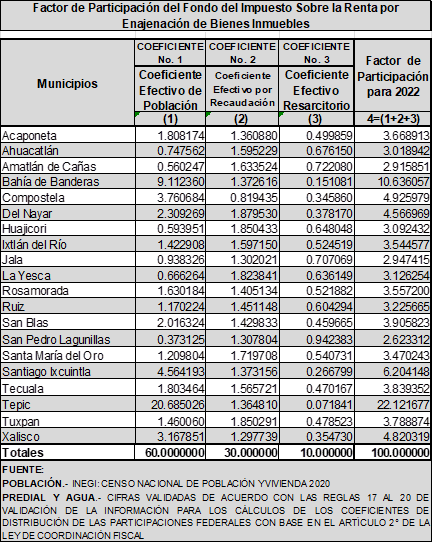 Vehículos, se estará a lo siguiente:I.	Los Municipios participarán de la recaudación que se obtenga de este impuesto, efectivamente pagado  por  los  contribuyentes  en  las  oficinas  recaudadoras de  la Secretaría de Administración y Finanzas del Gobierno del Estado, establecidas en sus propias jurisdicciones.II.	Los Municipios en los que no se recaude Impuesto Federal Sobre Tenencia o Uso de Vehículos, a través de las oficinas recaudadoras correspondientes, no recibirán por ende ninguna participación sobre este gravamen.Capítulo TerceroDe la base para la distribución de las Aportaciones FederalesArtículo 14.- El Fondo para la Infraestructura Social Municipal y de las Demarcaciones Territoriales del Distrito Federal (FAIS), se distribuirá con una fórmula que enfatice el carácter  redistributivo  de  estas  aportaciones  hacia  aquellos  Municipios  con  mayor magnitud y profundidad de pobreza según la última información oficial publicada por el Consejo Nacional de Evaluación de la Política de Desarrollo Social.Artículo 15.- El Fondo de Aportaciones para el Fortalecimiento de los municipios y las Demarcaciones Territoriales del Distrito Federal (FORTAMUN-DF), se distribuirán a los Municipios en razón directa a la población expresada en porcentaje que registre cada Municipio, de acuerdo a la última información oficial que hubiere dado a conocer el Instituto Nacional de Estadística y Geografía, al iniciarse cada año.Los porcentajes a distribuir para cada municipio durante el ejercicio fiscal 2022, son los siguientes:Artículo 16.- La mecánica de distribución establecida en este Decreto, no es aplicable en el evento de que en el año de cálculo los recursos referidos en estos artículos, sean inferiores a lo observado en 2014. En dicho supuesto, la distribución se realizará en función de la cantidad efectivamente participada al Estado y en razón de los factores de distribución vigentes hasta el año de 2014.Artículo 17.- El Poder Ejecutivo del Estado, en un lapso de 15 días hábiles posteriores a la publicación que haga la Secretaría de Hacienda y Crédito Público en el Diario Oficial de la Federación, dará a conocer el calendario de entrega, fórmulas y variables utilizadas, así como el monto estimado de las participaciones que el Estado reciba y de todas las que tiene obligación de entregar a los Municipios, debiendo publicar dicha información en el Periódico Oficial de la entidad.Artículo 18.- Para los efectos de determinar la base de los recursos económicos que ingresarán a los municipios para el ejercicio fiscal 2022, se estará a las cantidades que se presupuestaron para el 2014, en los siguientes términos:INFORMACIÓN ADICIONALTRANSITORIOSPrimero.- El presente Decreto deberá publicarse en el Periódico Oficial, Órgano del Gobierno del Estado de Nayarit y surtirá sus efectos a partir del 1 de enero de 2022 y hasta el 31 de diciembre del mismo año.Segundo.- Las liquidaciones correspondientes al ejercicio fiscal 2021, que se encuentren pendientes de ejecución o ajuste, se pagarán en la forma y montos señalados en el Decreto respectivo.DADO  en  la  Sala  de  Sesiones  “Lic.  Benito  Juárez  García”  Recinto  Oficial  de  este Honorable Congreso del Estado Libre y Soberano de Nayarit, en Tepic, su Capital, a los ocho días del mes de diciembre del año dos mil veintiuno.Dip. Alba Cristal Espinoza Peña, Presidenta.- Rúbrica.- Dip. Alejandro Regalado Curiel,Secretario.- Rúbrica.- Dip. Juana Nataly Tizcareño Lara, Secretaria.- Rúbrica..Y en cumplimiento a lo dispuesto en la Fracción II del Artículo 69 de la Constitución Política del Estado, y para su debida observancia, promulgo el presente Decreto en la Residencia del Poder Ejecutivo de Nayarit, en Tepic su capital, a los ocho días del mes de diciembre   de   dos   mil   veintiuno.-   DR.   MIGUEL   ÁNGEL   NAVARRO   QUINTERO, Gobernador Constitucional del Estado.- Rúbrica.- Lic. Juan Antonio Echeagaray Becerra, Secretario General de Gobierno.- Rúbrica.Cálculo del Coeficiente No. 1 del Factor de Participación delFondo General de ParticipacionesCálculo del Coeficiente No. 1 del Factor de Participación delFondo General de ParticipacionesCálculo del Coeficiente No. 1 del Factor de Participación delFondo General de ParticipacionesCálculo del Coeficiente No. 1 del Factor de Participación delFondo General de ParticipacionesMUNICIPIOPoblación Absoluta (Número deHabitantes)Coeficiente de ParticipaciónRelativoCoeficiente Efectivo No. 160%MUNICIPIO(1)(2)= (1/∑1)100(3)Acaponeta37,2323.0136241.808174Ahuacatlán15,3931.2459370.747562Amatlán de Cañas11,5360.9337440.560247Bahía de Banderas187,63215.1872679.112360Compostela77,4366.2678073.760684Del Nayar47,5503.8487812.309269Huajicori12,2300.9899180.593951Ixtlán del Río29,2992.3715131.422908Jala19,3211.5638760.938326La Yesca13,7191.1104400.666264Rosamorada33,5672.7169731.630184Ruiz24,0961.9503731.170224San Blas41,5183.3605412.016324San Pedro Lagunillas7,6830.6218760.373125Santa María del Oro24,9112.0163411.209804Santiago Ixcuintla93,9817.6069894.564193Tecuala37,1353.0057731.803464Tepic425,92434.47504420.685026Tuxpan30,0642.4334331.460060Xalisco65,2295.2797513.167851Totales1,235,456100.00000060.000000FUENTE:POBLACIÓN.- INEGI: CENSO NACIONAL DE POBLACIÓN Y VIVIENDA 2020PREDIAL Y AGUA.- INFORMACIÓN CONTENIDA EN LO REPORTADO EN LOS FORMATOS QUE EMITE LA SECRETARÍA DE HACIENDA Y CRÉDITO PÚBLICO, VALIDADA DE ACUERDO A LAS REGLAS 17 AL 20 DE LAS REGLAS DE VALIDACIÓN DE LA INFORMACIÓN PARA LOS CÁLCULOS DE LOS COEFICIENTES  DE  DISTRIBUCIÓN  DE  LAS  PARTICIPACIONES  FEDERALES CON BASE EN EL ARTÍCULO 2° DE LA LEY DE COORDINACIÓN FISCALFUENTE:POBLACIÓN.- INEGI: CENSO NACIONAL DE POBLACIÓN Y VIVIENDA 2020PREDIAL Y AGUA.- INFORMACIÓN CONTENIDA EN LO REPORTADO EN LOS FORMATOS QUE EMITE LA SECRETARÍA DE HACIENDA Y CRÉDITO PÚBLICO, VALIDADA DE ACUERDO A LAS REGLAS 17 AL 20 DE LAS REGLAS DE VALIDACIÓN DE LA INFORMACIÓN PARA LOS CÁLCULOS DE LOS COEFICIENTES  DE  DISTRIBUCIÓN  DE  LAS  PARTICIPACIONES  FEDERALES CON BASE EN EL ARTÍCULO 2° DE LA LEY DE COORDINACIÓN FISCALFUENTE:POBLACIÓN.- INEGI: CENSO NACIONAL DE POBLACIÓN Y VIVIENDA 2020PREDIAL Y AGUA.- INFORMACIÓN CONTENIDA EN LO REPORTADO EN LOS FORMATOS QUE EMITE LA SECRETARÍA DE HACIENDA Y CRÉDITO PÚBLICO, VALIDADA DE ACUERDO A LAS REGLAS 17 AL 20 DE LAS REGLAS DE VALIDACIÓN DE LA INFORMACIÓN PARA LOS CÁLCULOS DE LOS COEFICIENTES  DE  DISTRIBUCIÓN  DE  LAS  PARTICIPACIONES  FEDERALES CON BASE EN EL ARTÍCULO 2° DE LA LEY DE COORDINACIÓN FISCALFUENTE:POBLACIÓN.- INEGI: CENSO NACIONAL DE POBLACIÓN Y VIVIENDA 2020PREDIAL Y AGUA.- INFORMACIÓN CONTENIDA EN LO REPORTADO EN LOS FORMATOS QUE EMITE LA SECRETARÍA DE HACIENDA Y CRÉDITO PÚBLICO, VALIDADA DE ACUERDO A LAS REGLAS 17 AL 20 DE LAS REGLAS DE VALIDACIÓN DE LA INFORMACIÓN PARA LOS CÁLCULOS DE LOS COEFICIENTES  DE  DISTRIBUCIÓN  DE  LAS  PARTICIPACIONES  FEDERALES CON BASE EN EL ARTÍCULO 2° DE LA LEY DE COORDINACIÓN FISCALCálculo del Coeficiente No. 2 del Factor  de Participación del Fondo General de ParticipacionesCálculo del Coeficiente No. 2 del Factor  de Participación del Fondo General de ParticipacionesCálculo del Coeficiente No. 2 del Factor  de Participación del Fondo General de ParticipacionesCálculo del Coeficiente No. 2 del Factor  de Participación del Fondo General de ParticipacionesCálculo del Coeficiente No. 2 del Factor  de Participación del Fondo General de ParticipacionesCálculo del Coeficiente No. 2 del Factor  de Participación del Fondo General de ParticipacionesMUNICIPIORECAUDACIÓN DEL IMPUESTO PREDIAL Y DERECHOS DE AGUA POTABLE EN LOSÚLTIMOS DOS AÑOSRECAUDACIÓN DEL IMPUESTO PREDIAL Y DERECHOS DE AGUA POTABLE EN LOSÚLTIMOS DOS AÑOSRECAUDACIÓN DEL IMPUESTO PREDIAL Y DERECHOS DE AGUA POTABLE EN LOSÚLTIMOS DOS AÑOSCoeficiente de ParticipaciónRelativaCoeficiente Efectivo No. 230%MUNICIPIO20192020VARIACIONCoeficiente de ParticipaciónRelativaCoeficiente Efectivo No. 230%MUNICIPIO(1)(2)(3) = (2/1)(4)= (3/∑3)100(5) =( 4*.30)Acaponeta$11,337,932$10,441,6320.9209474.5362651.360880Ahuacatlán$4,476,557$4,832,6141.0795385.3174311.595229Amatlán de Cañas$3,050,109$3,371,7521.1054535.4450791.633524Bahía de Banderas$323,649,261$300,634,2310.9288894.5753861.372616Compostela$60,010,155$33,277,7440.5545352.7314490.819435Del Nayar$94,277$119,9141.2719336.2651001.879530Huajicori$99,583$124,7021.2522426.1681101.850433Ixtlán del Río$11,883,725$12,844,3781.0808385.3238321.597150Jala$4,290,832$3,780,7180.8811154.3400691.302021La Yesca$561,068$692,4961.2342466.0794691.823841Rosamorada$2,522,032$2,398,1880.9508954.6837801.405134Ruiz$3,423,553$3,362,0450.9820344.8371591.451148San Blas$5,209,406$5,040,6720.9676104.7661111.429833San Pedro Lagunillas$2,088,284$1,848,1920.8850294.3593471.307804Santa María del Oro$2,820,618$3,282,5681.1637765.7323591.719708Santiago Ixcuintla$17,843,967$16,581,5840.9292544.5771851.373156Tecuala$4,883,574$5,174,4851.0595695.2190721.565721Tepic$288,565,311$266,520,7730.9236064.5493661.364810Tuxpan$3,116,609$3,902,4481.2521466.1676361.850291Xalisco$45,690,433$40,126,1370.8782174.3257951.297739Totales$795,617,286$718,357,27320.301873100.00000030.0000000FUENTE:POBLACIÓN:  INEGI: CENSO NACIONAL DE POBLACIÓN Y VIVIENDA 2020PREDIAL  Y AGUA.- INFORMACIÓN CONTENIDA EN LO REPORTADO EN LOS FORMATOS QUE EMITE LA SECRETARÍA DE  HACIENDA  Y CRÉDITO  PÚBLICO,  VALIDADA  DE  ACUERDO  A LAS  REGLAS  17  AL  20  DE  VALIDACIÓN  DE  LA INFORMACIÓN   PARA  LOS  CÁLCULOS   DE  LOS   COEFICIENTES   DE   DISTRIBUCIÓN   DE   LAS  PARTICIPACIONESFEDERALES CON BASE EN EL ARTÍCULO 2° DE LA LEY DE COORDINACIÓN FISCAL.FUENTE:POBLACIÓN:  INEGI: CENSO NACIONAL DE POBLACIÓN Y VIVIENDA 2020PREDIAL  Y AGUA.- INFORMACIÓN CONTENIDA EN LO REPORTADO EN LOS FORMATOS QUE EMITE LA SECRETARÍA DE  HACIENDA  Y CRÉDITO  PÚBLICO,  VALIDADA  DE  ACUERDO  A LAS  REGLAS  17  AL  20  DE  VALIDACIÓN  DE  LA INFORMACIÓN   PARA  LOS  CÁLCULOS   DE  LOS   COEFICIENTES   DE   DISTRIBUCIÓN   DE   LAS  PARTICIPACIONESFEDERALES CON BASE EN EL ARTÍCULO 2° DE LA LEY DE COORDINACIÓN FISCAL.FUENTE:POBLACIÓN:  INEGI: CENSO NACIONAL DE POBLACIÓN Y VIVIENDA 2020PREDIAL  Y AGUA.- INFORMACIÓN CONTENIDA EN LO REPORTADO EN LOS FORMATOS QUE EMITE LA SECRETARÍA DE  HACIENDA  Y CRÉDITO  PÚBLICO,  VALIDADA  DE  ACUERDO  A LAS  REGLAS  17  AL  20  DE  VALIDACIÓN  DE  LA INFORMACIÓN   PARA  LOS  CÁLCULOS   DE  LOS   COEFICIENTES   DE   DISTRIBUCIÓN   DE   LAS  PARTICIPACIONESFEDERALES CON BASE EN EL ARTÍCULO 2° DE LA LEY DE COORDINACIÓN FISCAL.FUENTE:POBLACIÓN:  INEGI: CENSO NACIONAL DE POBLACIÓN Y VIVIENDA 2020PREDIAL  Y AGUA.- INFORMACIÓN CONTENIDA EN LO REPORTADO EN LOS FORMATOS QUE EMITE LA SECRETARÍA DE  HACIENDA  Y CRÉDITO  PÚBLICO,  VALIDADA  DE  ACUERDO  A LAS  REGLAS  17  AL  20  DE  VALIDACIÓN  DE  LA INFORMACIÓN   PARA  LOS  CÁLCULOS   DE  LOS   COEFICIENTES   DE   DISTRIBUCIÓN   DE   LAS  PARTICIPACIONESFEDERALES CON BASE EN EL ARTÍCULO 2° DE LA LEY DE COORDINACIÓN FISCAL.FUENTE:POBLACIÓN:  INEGI: CENSO NACIONAL DE POBLACIÓN Y VIVIENDA 2020PREDIAL  Y AGUA.- INFORMACIÓN CONTENIDA EN LO REPORTADO EN LOS FORMATOS QUE EMITE LA SECRETARÍA DE  HACIENDA  Y CRÉDITO  PÚBLICO,  VALIDADA  DE  ACUERDO  A LAS  REGLAS  17  AL  20  DE  VALIDACIÓN  DE  LA INFORMACIÓN   PARA  LOS  CÁLCULOS   DE  LOS   COEFICIENTES   DE   DISTRIBUCIÓN   DE   LAS  PARTICIPACIONESFEDERALES CON BASE EN EL ARTÍCULO 2° DE LA LEY DE COORDINACIÓN FISCAL.FUENTE:POBLACIÓN:  INEGI: CENSO NACIONAL DE POBLACIÓN Y VIVIENDA 2020PREDIAL  Y AGUA.- INFORMACIÓN CONTENIDA EN LO REPORTADO EN LOS FORMATOS QUE EMITE LA SECRETARÍA DE  HACIENDA  Y CRÉDITO  PÚBLICO,  VALIDADA  DE  ACUERDO  A LAS  REGLAS  17  AL  20  DE  VALIDACIÓN  DE  LA INFORMACIÓN   PARA  LOS  CÁLCULOS   DE  LOS   COEFICIENTES   DE   DISTRIBUCIÓN   DE   LAS  PARTICIPACIONESFEDERALES CON BASE EN EL ARTÍCULO 2° DE LA LEY DE COORDINACIÓN FISCAL.Cálculo del Coeficiente No. 3 del Factor de Participación del Fondo General de ParticipacionesCálculo del Coeficiente No. 3 del Factor de Participación del Fondo General de ParticipacionesCálculo del Coeficiente No. 3 del Factor de Participación del Fondo General de ParticipacionesCálculo del Coeficiente No. 3 del Factor de Participación del Fondo General de ParticipacionesCálculo del Coeficiente No. 3 del Factor de Participación del Fondo General de ParticipacionesCálculo del Coeficiente No. 3 del Factor de Participación del Fondo General de ParticipacionesCálculo del Coeficiente No. 3 del Factor de Participación del Fondo General de ParticipacionesMUNICIPIOCoeficienteEfectivoNo. 1CoeficienteEfectivoNo. 2Suma deCoeficientesNo. 1 y No. 2Razón Inversa Proporcional RelativaPorcentaje que representa la Razón Inversa ProporcionalCoeficiente Efectivo No. 310%MUNICIPIO60%30%90%Razón Inversa Proporcional RelativaPorcentaje que representa la Razón Inversa ProporcionalCoeficiente Efectivo No. 310%MUNICIPIO(1)(2)(3) = (1+2)(4)= (minversa)(5)= (4/∑4)100(6) = (5)*(.10)Acaponeta1.8081741.3608803.1690540.3155524.9985850.499859Ahuacatlán0.7475621.5952292.3427910.4268416.7615010.676150Amatlán de Cañas0.5602471.6335242.1937700.4558367.2208050.722080Bahía de Banderas9.1123601.37261610.4849760.0953751.5108080.151081Compostela3.7606840.8194354.5801190.2183353.4585970.345860Del Nayar2.3092691.8795304.1887990.2387323.7817010.378170Huajicori0.5939511.8504332.4443840.4091016.4804830.648048Ixtlán del Río1.4229081.5971503.0200580.3311205.2451940.524519Jala0.9383261.3020212.2403460.4463607.0706860.707069La Yesca0.6662641.8238412.4901050.4015906.3614940.636149Rosamorada1.6301841.4051343.0353180.3294555.2188230.521882Ruiz1.1702241.4511482.6213710.3814806.0429380.604294San Blas2.0163241.4298333.4461580.2901784.5966520.459665San Pedro Lagunillas0.3731251.3078041.6809290.5949099.4238260.942383Santa María del Oro1.2098041.7197082.9295120.3413545.4073130.540731Santiago Ixcuintla4.5641931.3731565.9373490.1684252.6679900.266799Tecuala1.8034641.5657213.3691850.2968084.7016670.470167Tepic20.6850261.36481022.0498360.0453520.7184080.071841Tuxpan1.4600601.8502913.3103510.3020834.7852290.478523Xalisco3.1678511.2977394.4655890.2239353.5473000.354730Totales60.00000030.00000090.0000006.312818100.00000010.000000FUENTE:POBLACIÓN: INEGI: CENSO NACIONAL DE POBLACIÓN Y VIVIENDA 2020PREDIAL Y AGUA.- INFORMACIÓN CONTENIDA EN LO REPORTADO EN LOS FORMATOS QUE EMITE LA SECRETARÍA DE HACIENDA Y CRÉDITO PÚBLICO, VALIDADA DE ACUERDO A LAS REGLAS 17 AL 20 DE VALIDACIÓN DE LA INFORMACIÓN PARA LOS CÁLCULOS DE LOS COEFICIENTESDE DISTRIBUCIÓN DE LAS PARTICIPACIONES FEDERALES CON BASE EN EL ARTÍCULO 2° DE LA LEY DE COORDINACIÓN FISCALFUENTE:POBLACIÓN: INEGI: CENSO NACIONAL DE POBLACIÓN Y VIVIENDA 2020PREDIAL Y AGUA.- INFORMACIÓN CONTENIDA EN LO REPORTADO EN LOS FORMATOS QUE EMITE LA SECRETARÍA DE HACIENDA Y CRÉDITO PÚBLICO, VALIDADA DE ACUERDO A LAS REGLAS 17 AL 20 DE VALIDACIÓN DE LA INFORMACIÓN PARA LOS CÁLCULOS DE LOS COEFICIENTESDE DISTRIBUCIÓN DE LAS PARTICIPACIONES FEDERALES CON BASE EN EL ARTÍCULO 2° DE LA LEY DE COORDINACIÓN FISCALFUENTE:POBLACIÓN: INEGI: CENSO NACIONAL DE POBLACIÓN Y VIVIENDA 2020PREDIAL Y AGUA.- INFORMACIÓN CONTENIDA EN LO REPORTADO EN LOS FORMATOS QUE EMITE LA SECRETARÍA DE HACIENDA Y CRÉDITO PÚBLICO, VALIDADA DE ACUERDO A LAS REGLAS 17 AL 20 DE VALIDACIÓN DE LA INFORMACIÓN PARA LOS CÁLCULOS DE LOS COEFICIENTESDE DISTRIBUCIÓN DE LAS PARTICIPACIONES FEDERALES CON BASE EN EL ARTÍCULO 2° DE LA LEY DE COORDINACIÓN FISCALFUENTE:POBLACIÓN: INEGI: CENSO NACIONAL DE POBLACIÓN Y VIVIENDA 2020PREDIAL Y AGUA.- INFORMACIÓN CONTENIDA EN LO REPORTADO EN LOS FORMATOS QUE EMITE LA SECRETARÍA DE HACIENDA Y CRÉDITO PÚBLICO, VALIDADA DE ACUERDO A LAS REGLAS 17 AL 20 DE VALIDACIÓN DE LA INFORMACIÓN PARA LOS CÁLCULOS DE LOS COEFICIENTESDE DISTRIBUCIÓN DE LAS PARTICIPACIONES FEDERALES CON BASE EN EL ARTÍCULO 2° DE LA LEY DE COORDINACIÓN FISCALFUENTE:POBLACIÓN: INEGI: CENSO NACIONAL DE POBLACIÓN Y VIVIENDA 2020PREDIAL Y AGUA.- INFORMACIÓN CONTENIDA EN LO REPORTADO EN LOS FORMATOS QUE EMITE LA SECRETARÍA DE HACIENDA Y CRÉDITO PÚBLICO, VALIDADA DE ACUERDO A LAS REGLAS 17 AL 20 DE VALIDACIÓN DE LA INFORMACIÓN PARA LOS CÁLCULOS DE LOS COEFICIENTESDE DISTRIBUCIÓN DE LAS PARTICIPACIONES FEDERALES CON BASE EN EL ARTÍCULO 2° DE LA LEY DE COORDINACIÓN FISCALFUENTE:POBLACIÓN: INEGI: CENSO NACIONAL DE POBLACIÓN Y VIVIENDA 2020PREDIAL Y AGUA.- INFORMACIÓN CONTENIDA EN LO REPORTADO EN LOS FORMATOS QUE EMITE LA SECRETARÍA DE HACIENDA Y CRÉDITO PÚBLICO, VALIDADA DE ACUERDO A LAS REGLAS 17 AL 20 DE VALIDACIÓN DE LA INFORMACIÓN PARA LOS CÁLCULOS DE LOS COEFICIENTESDE DISTRIBUCIÓN DE LAS PARTICIPACIONES FEDERALES CON BASE EN EL ARTÍCULO 2° DE LA LEY DE COORDINACIÓN FISCALFUENTE:POBLACIÓN: INEGI: CENSO NACIONAL DE POBLACIÓN Y VIVIENDA 2020PREDIAL Y AGUA.- INFORMACIÓN CONTENIDA EN LO REPORTADO EN LOS FORMATOS QUE EMITE LA SECRETARÍA DE HACIENDA Y CRÉDITO PÚBLICO, VALIDADA DE ACUERDO A LAS REGLAS 17 AL 20 DE VALIDACIÓN DE LA INFORMACIÓN PARA LOS CÁLCULOS DE LOS COEFICIENTESDE DISTRIBUCIÓN DE LAS PARTICIPACIONES FEDERALES CON BASE EN EL ARTÍCULO 2° DE LA LEY DE COORDINACIÓN FISCALDeterminación del Factor  de  Participación del Fondo General deParticipaciones que se  aplicará al excedente en  el ejercicio fiscal 2022Determinación del Factor  de  Participación del Fondo General deParticipaciones que se  aplicará al excedente en  el ejercicio fiscal 2022Determinación del Factor  de  Participación del Fondo General deParticipaciones que se  aplicará al excedente en  el ejercicio fiscal 2022Determinación del Factor  de  Participación del Fondo General deParticipaciones que se  aplicará al excedente en  el ejercicio fiscal 2022Determinación del Factor  de  Participación del Fondo General deParticipaciones que se  aplicará al excedente en  el ejercicio fiscal 2022MUNICIPIOCoeficienteEfectivoNo. 1CoeficienteEfectivoNo. 2CoeficientesEfectivoNo. 3Factor deDistribucion2022MUNICIPIO60%30%10%100%MUNICIPIO(1)(2)(3)(4)= (1+2+3)Acaponeta1.8081741.3608800.4998593.668913Ahuacatlán0.7475621.5952290.6761503.018942Amatlán de  Cañas0.5602471.6335240.7220802.915851Bahía de  Banderas9.1123601.3726160.15108110.636057Compostela3.7606840.8194350.3458604.925979Del Nayar2.3092691.8795300.3781704.566969Huajicori0.5939511.8504330.6480483.092432Ixtlán del Río1.4229081.5971500.5245193.544577Jala0.9383261.3020210.7070692.947415La  Yesca0.6662641.8238410.6361493.126254Rosamorada1.6301841.4051340.5218823.557200Ruiz1.1702241.4511480.6042943.225665San Blas2.0163241.4298330.4596653.905823San Pedro Lagunillas0.3731251.3078040.9423832.623312Santa María del Oro1.2098041.7197080.5407313.470243Santiago Ixcuintla4.5641931.3731560.2667996.204148Tecuala1.8034641.5657210.4701673.839352Tepic20.6850261.3648100.07184122.121677Tuxpan1.4600601.8502910.4785233.788874Xalisco3.1678511.2977390.3547304.820319Totales60.00000030.00000010.000000100.000000FUENTE:POBLACIÓN.- CENSO NACIONAL DE POBLACIÓN Y VIVIENDA 2020PREDIAL  Y  AGUA.- INFORMACIÓN  CONTENIDA EN LO REPORTADO  EN LOS FORMATOS QUE EMITE  LA   SECRETARÍA  DE  HACIENDA  Y  CRÉDITO  PÚBLICO,  VALIDADA  DE  ACUERDO  A  LAS REGLAS 17  AL  20  DE LAS REGLAS DE VALIDACIÓN DE LA INFORMACIÓN PARA LOS CÁLCULOS DE LOS COEFICIENTES DE DISTRIBUCIÓN DE LAS PARTICIPACIONES FEDERALES CON BASE EN EL ARTÍCULO 2°  DE LA LEY DE COORDINACIÓN FISCALFUENTE:POBLACIÓN.- CENSO NACIONAL DE POBLACIÓN Y VIVIENDA 2020PREDIAL  Y  AGUA.- INFORMACIÓN  CONTENIDA EN LO REPORTADO  EN LOS FORMATOS QUE EMITE  LA   SECRETARÍA  DE  HACIENDA  Y  CRÉDITO  PÚBLICO,  VALIDADA  DE  ACUERDO  A  LAS REGLAS 17  AL  20  DE LAS REGLAS DE VALIDACIÓN DE LA INFORMACIÓN PARA LOS CÁLCULOS DE LOS COEFICIENTES DE DISTRIBUCIÓN DE LAS PARTICIPACIONES FEDERALES CON BASE EN EL ARTÍCULO 2°  DE LA LEY DE COORDINACIÓN FISCALFUENTE:POBLACIÓN.- CENSO NACIONAL DE POBLACIÓN Y VIVIENDA 2020PREDIAL  Y  AGUA.- INFORMACIÓN  CONTENIDA EN LO REPORTADO  EN LOS FORMATOS QUE EMITE  LA   SECRETARÍA  DE  HACIENDA  Y  CRÉDITO  PÚBLICO,  VALIDADA  DE  ACUERDO  A  LAS REGLAS 17  AL  20  DE LAS REGLAS DE VALIDACIÓN DE LA INFORMACIÓN PARA LOS CÁLCULOS DE LOS COEFICIENTES DE DISTRIBUCIÓN DE LAS PARTICIPACIONES FEDERALES CON BASE EN EL ARTÍCULO 2°  DE LA LEY DE COORDINACIÓN FISCALFUENTE:POBLACIÓN.- CENSO NACIONAL DE POBLACIÓN Y VIVIENDA 2020PREDIAL  Y  AGUA.- INFORMACIÓN  CONTENIDA EN LO REPORTADO  EN LOS FORMATOS QUE EMITE  LA   SECRETARÍA  DE  HACIENDA  Y  CRÉDITO  PÚBLICO,  VALIDADA  DE  ACUERDO  A  LAS REGLAS 17  AL  20  DE LAS REGLAS DE VALIDACIÓN DE LA INFORMACIÓN PARA LOS CÁLCULOS DE LOS COEFICIENTES DE DISTRIBUCIÓN DE LAS PARTICIPACIONES FEDERALES CON BASE EN EL ARTÍCULO 2°  DE LA LEY DE COORDINACIÓN FISCALFUENTE:POBLACIÓN.- CENSO NACIONAL DE POBLACIÓN Y VIVIENDA 2020PREDIAL  Y  AGUA.- INFORMACIÓN  CONTENIDA EN LO REPORTADO  EN LOS FORMATOS QUE EMITE  LA   SECRETARÍA  DE  HACIENDA  Y  CRÉDITO  PÚBLICO,  VALIDADA  DE  ACUERDO  A  LAS REGLAS 17  AL  20  DE LAS REGLAS DE VALIDACIÓN DE LA INFORMACIÓN PARA LOS CÁLCULOS DE LOS COEFICIENTES DE DISTRIBUCIÓN DE LAS PARTICIPACIONES FEDERALES CON BASE EN EL ARTÍCULO 2°  DE LA LEY DE COORDINACIÓN FISCALCálculo del Coeficiente No. 1 de los Factores de Participación del Fondo deFomento Municipal que se aplicará para el excedenteCálculo del Coeficiente No. 1 de los Factores de Participación del Fondo deFomento Municipal que se aplicará para el excedenteCálculo del Coeficiente No. 1 de los Factores de Participación del Fondo deFomento Municipal que se aplicará para el excedenteCálculo del Coeficiente No. 1 de los Factores de Participación del Fondo deFomento Municipal que se aplicará para el excedenteCálculo del Coeficiente No. 1 de los Factores de Participación del Fondo deFomento Municipal que se aplicará para el excedenteConvenio con el EstadoMUNICIPIOSa) Determinación del 50% del Componente "Población" del 70%(Participan los 20 municipios)a) Determinación del 50% del Componente "Población" del 70%(Participan los 20 municipios)a) Determinación del 50% del Componente "Población" del 70%(Participan los 20 municipios)Convenio con el EstadoMUNICIPIOSPOBLACIONPOBLACIONCoeficiente Efectivo No.1de PoblaciónConvenio con el EstadoMUNICIPIOSAbsolutaRelativaCoeficiente Efectivo No.1de PoblaciónConvenio con el EstadoMUNICIPIOSNo. de HabitantesPorcentaje50%Convenio con el EstadoMUNICIPIOS(1)(2)= (1/∑1)100(3) = (2) * (.50)NoAcaponeta37,2323.0136241.506812NoAhuacatlán15,3931.2459370.622968NoAmatlán de Cañas11,5360.9337440.466872NoBahía de Banderas187,63215.1872677.593633NoCompostela77,4366.2678073.133904SiDel Nayar47,5503.8487811.924391SiHuajicori12,2300.9899180.494959NoIxtlán del Río29,2992.3715131.185757NoJala19,3211.5638760.781938NoLa Yesca13,7191.1104400.555220SiRosamorada33,5672.7169731.358486NoRuiz24,0961.9503730.975186NoSan Blas41,5183.3605411.680270NoSan Pedro Lagunillas7,6830.6218760.310938NoSanta María del Oro24,9112.0163411.008170SiSantiago Ixcuintla93,9817.6069893.803494NoTecuala37,1353.0057731.502886NoTepic425,92434.47504417.237522SITuxpan30,0642.4334331.216717NoXalisco65,2295.2797512.639875Totales1,235,456100.00000050.000000FUENTES:POBLACIÓN.- CENSO NACIONAL DE POBLACIÓN Y VIVIENDA 2020PREDIAL Y AGUA.- INFORMACIÓN CONTENIDA EN LO REPORTADO EN LOS FORMATOS  QUE EMITE LA SECRETARÍA DE HACIENDA Y CRÉDITO PÚBLICO, VALIDADA DE ACUERDO A LAS REGLAS 17 AL 20DE VALIDACIÓN DE LA INFORMACIÓN PARA LOS CÁLCULOS DE LOS COEFICIENTES DE DISTRIBUCIÓN DE LAS PARTICIPACIONES  FEDERALES CON BASE EN EL ARTÍCULO 2° DE LA LEY DE COORDINACIÓNFISCALFUENTES:POBLACIÓN.- CENSO NACIONAL DE POBLACIÓN Y VIVIENDA 2020PREDIAL Y AGUA.- INFORMACIÓN CONTENIDA EN LO REPORTADO EN LOS FORMATOS  QUE EMITE LA SECRETARÍA DE HACIENDA Y CRÉDITO PÚBLICO, VALIDADA DE ACUERDO A LAS REGLAS 17 AL 20DE VALIDACIÓN DE LA INFORMACIÓN PARA LOS CÁLCULOS DE LOS COEFICIENTES DE DISTRIBUCIÓN DE LAS PARTICIPACIONES  FEDERALES CON BASE EN EL ARTÍCULO 2° DE LA LEY DE COORDINACIÓNFISCALFUENTES:POBLACIÓN.- CENSO NACIONAL DE POBLACIÓN Y VIVIENDA 2020PREDIAL Y AGUA.- INFORMACIÓN CONTENIDA EN LO REPORTADO EN LOS FORMATOS  QUE EMITE LA SECRETARÍA DE HACIENDA Y CRÉDITO PÚBLICO, VALIDADA DE ACUERDO A LAS REGLAS 17 AL 20DE VALIDACIÓN DE LA INFORMACIÓN PARA LOS CÁLCULOS DE LOS COEFICIENTES DE DISTRIBUCIÓN DE LAS PARTICIPACIONES  FEDERALES CON BASE EN EL ARTÍCULO 2° DE LA LEY DE COORDINACIÓNFISCALFUENTES:POBLACIÓN.- CENSO NACIONAL DE POBLACIÓN Y VIVIENDA 2020PREDIAL Y AGUA.- INFORMACIÓN CONTENIDA EN LO REPORTADO EN LOS FORMATOS  QUE EMITE LA SECRETARÍA DE HACIENDA Y CRÉDITO PÚBLICO, VALIDADA DE ACUERDO A LAS REGLAS 17 AL 20DE VALIDACIÓN DE LA INFORMACIÓN PARA LOS CÁLCULOS DE LOS COEFICIENTES DE DISTRIBUCIÓN DE LAS PARTICIPACIONES  FEDERALES CON BASE EN EL ARTÍCULO 2° DE LA LEY DE COORDINACIÓNFISCALFUENTES:POBLACIÓN.- CENSO NACIONAL DE POBLACIÓN Y VIVIENDA 2020PREDIAL Y AGUA.- INFORMACIÓN CONTENIDA EN LO REPORTADO EN LOS FORMATOS  QUE EMITE LA SECRETARÍA DE HACIENDA Y CRÉDITO PÚBLICO, VALIDADA DE ACUERDO A LAS REGLAS 17 AL 20DE VALIDACIÓN DE LA INFORMACIÓN PARA LOS CÁLCULOS DE LOS COEFICIENTES DE DISTRIBUCIÓN DE LAS PARTICIPACIONES  FEDERALES CON BASE EN EL ARTÍCULO 2° DE LA LEY DE COORDINACIÓNFISCALCálculo del Coeficiente  No. 2 de los Factores de Participación  del Fondo deFomento Municipal que se aplicará para el excedenteCálculo del Coeficiente  No. 2 de los Factores de Participación  del Fondo deFomento Municipal que se aplicará para el excedenteCálculo del Coeficiente  No. 2 de los Factores de Participación  del Fondo deFomento Municipal que se aplicará para el excedenteCálculo del Coeficiente  No. 2 de los Factores de Participación  del Fondo deFomento Municipal que se aplicará para el excedenteCálculo del Coeficiente  No. 2 de los Factores de Participación  del Fondo deFomento Municipal que se aplicará para el excedenteConvenio con el EstadoMUNICIPIOSb) Determinación del 50% del Componente  "Recaudación Local" del 70%                                        (Participan los 20 municipios)b) Determinación del 50% del Componente  "Recaudación Local" del 70%                                        (Participan los 20 municipios)b) Determinación del 50% del Componente  "Recaudación Local" del 70%                                        (Participan los 20 municipios)Convenio con el EstadoMUNICIPIOSRECAUDACIÓN DE PREDIAL Y AGUA (ÚLTIMO EJERCICIO  FISCAL 2020)RECAUDACIÓN DE PREDIAL Y AGUA (ÚLTIMO EJERCICIO  FISCAL 2020)CoeficienteEfectivo No.2 deRecaudaciónConvenio con el EstadoMUNICIPIOSAbsolutaRelativaCoeficienteEfectivo No.2 deRecaudaciónConvenio con el EstadoMUNICIPIOSEn pesosPorcentaje50%Convenio con el EstadoMUNICIPIOS(1)(2)= (1/∑1)100(3) = (2) * (.50)NoAcaponeta$10,441,6321.4535430.726772NoAhuacatlán$4,832,6140.6727310.336366NoAmatlán de Cañas$3,371,7520.4693700.234685NoBahía de Banderas$300,634,23141.85023820.925119NoCompostela$33,277,7444.6324782.316239SiDel Nayar$119,9140.0166930.008346SiHuajicori$124,7020.0173590.008680NoIxtlán del Río$12,844,3781.7880210.894010NoJala$3,780,7180.5263010.263150NoLa Yesca$692,4960.0964000.048200SiRosamorada$2,398,1880.3338430.166922NoRuiz$3,362,0450.4680190.234009NoSan Blas$5,040,6720.7016940.350847NoSan Pedro Lagunillas$1,848,1920.2572800.128640NoSanta María del Oro$3,282,5680.4569550.228477SiSantiago Ixcuintla$16,581,5842.3082641.154132NoTecuala$5,174,4850.7203220.360161NoTepic$266,520,77337.10142318.550712SITuxpan$3,902,4480.5432460.271623NoXalisco$40,126,1375.5858192.792909Totales$718,357,273100.00000050.000000FUENTES:POBLACIÓN.- CENSO  NACIONAL DE POBLACIÓN Y VIVIENDA  2020PREDIAL  Y AGUA.-  INFORMACIÓN CONTENIDA  EN LO REPORTADO  EN LOS FORMATOS  QUE EMITE LA SECRETARÍA  DE HACIENDA Y CRÉDITO  PÚBLICO,  VALIDADA DE ACUERDO  A LAS REGLAS 17 AL 20DE VALIDACIÓN  DE LA INFORMACIÓN PARA LOS CÁLCULOS DE LOS COEFICIENTES DE DISTRIBUCIÓN DE LAS PARTICIPACIONES FEDERALES  CON BASE EN EL ARTÍCULO  2° DE LA LEY DE COORDINACIÓNFISCALFUENTES:POBLACIÓN.- CENSO  NACIONAL DE POBLACIÓN Y VIVIENDA  2020PREDIAL  Y AGUA.-  INFORMACIÓN CONTENIDA  EN LO REPORTADO  EN LOS FORMATOS  QUE EMITE LA SECRETARÍA  DE HACIENDA Y CRÉDITO  PÚBLICO,  VALIDADA DE ACUERDO  A LAS REGLAS 17 AL 20DE VALIDACIÓN  DE LA INFORMACIÓN PARA LOS CÁLCULOS DE LOS COEFICIENTES DE DISTRIBUCIÓN DE LAS PARTICIPACIONES FEDERALES  CON BASE EN EL ARTÍCULO  2° DE LA LEY DE COORDINACIÓNFISCALFUENTES:POBLACIÓN.- CENSO  NACIONAL DE POBLACIÓN Y VIVIENDA  2020PREDIAL  Y AGUA.-  INFORMACIÓN CONTENIDA  EN LO REPORTADO  EN LOS FORMATOS  QUE EMITE LA SECRETARÍA  DE HACIENDA Y CRÉDITO  PÚBLICO,  VALIDADA DE ACUERDO  A LAS REGLAS 17 AL 20DE VALIDACIÓN  DE LA INFORMACIÓN PARA LOS CÁLCULOS DE LOS COEFICIENTES DE DISTRIBUCIÓN DE LAS PARTICIPACIONES FEDERALES  CON BASE EN EL ARTÍCULO  2° DE LA LEY DE COORDINACIÓNFISCALFUENTES:POBLACIÓN.- CENSO  NACIONAL DE POBLACIÓN Y VIVIENDA  2020PREDIAL  Y AGUA.-  INFORMACIÓN CONTENIDA  EN LO REPORTADO  EN LOS FORMATOS  QUE EMITE LA SECRETARÍA  DE HACIENDA Y CRÉDITO  PÚBLICO,  VALIDADA DE ACUERDO  A LAS REGLAS 17 AL 20DE VALIDACIÓN  DE LA INFORMACIÓN PARA LOS CÁLCULOS DE LOS COEFICIENTES DE DISTRIBUCIÓN DE LAS PARTICIPACIONES FEDERALES  CON BASE EN EL ARTÍCULO  2° DE LA LEY DE COORDINACIÓNFISCALFUENTES:POBLACIÓN.- CENSO  NACIONAL DE POBLACIÓN Y VIVIENDA  2020PREDIAL  Y AGUA.-  INFORMACIÓN CONTENIDA  EN LO REPORTADO  EN LOS FORMATOS  QUE EMITE LA SECRETARÍA  DE HACIENDA Y CRÉDITO  PÚBLICO,  VALIDADA DE ACUERDO  A LAS REGLAS 17 AL 20DE VALIDACIÓN  DE LA INFORMACIÓN PARA LOS CÁLCULOS DE LOS COEFICIENTES DE DISTRIBUCIÓN DE LAS PARTICIPACIONES FEDERALES  CON BASE EN EL ARTÍCULO  2° DE LA LEY DE COORDINACIÓNFISCALCálculo del Coeficiente No. 3 de los Factores de Participacion delFondo de Fomento Municipal que  se aplicará para  el excedenteCálculo del Coeficiente No. 3 de los Factores de Participacion delFondo de Fomento Municipal que  se aplicará para  el excedenteCálculo del Coeficiente No. 3 de los Factores de Participacion delFondo de Fomento Municipal que  se aplicará para  el excedenteCálculo del Coeficiente No. 3 de los Factores de Participacion delFondo de Fomento Municipal que  se aplicará para  el excedenteConvenio con el EstadoMUNICIPIOSDeterminación del Componente del 30% (Participan solo  los municipios quetienen convenio de cobro del predial con el Estado, publicado en POE)Determinación del Componente del 30% (Participan solo  los municipios quetienen convenio de cobro del predial con el Estado, publicado en POE)Convenio con el EstadoMUNICIPIOSRECAUDACIÓN DE PREDIAL(ÚLTIMO EJERCICIO FISCAL 2020)RECAUDACIÓN DE PREDIAL(ÚLTIMO EJERCICIO FISCAL 2020)Convenio con el EstadoMUNICIPIOSAbsolutaRelativaConvenio con el EstadoMUNICIPIOSEn pesosCoeficienteEfectivoNo. 3Convenio con el EstadoMUNICIPIOS(1)(2)=  (1/∑1)100NoAcaponetaNoAhuacatlánNoAmatlán de CañasNoBahía de BanderasNoCompostelaSiDel Nayar$20,3580.310854SiHuajicori$17,4880.267031NoIxtlán del RíoNoJalaNoLa YescaSiRosamorada$1,417,91821.650713NoRuizNoSan BlasNoSan Pedro LagunillasNoSanta María del OroSiSantiago Ixcuintla$3,730,43756.961420NoTecualaNoTepicSITuxpan$1,362,85820.809982NoXaliscoTotales$6,549,059100.000000FUENTES:POBLACIÓN.- CENSO NACIONAL DE  POBLACIÓN Y VIVIENDA 2020PREDIAL  Y  AGUA.-  INFORMACIÓN  CONTENIDA EN   LO  REPORTADO  EN  LOS FORMATOS  QUE   EMITE  LA  SECRETARÍA DE   HACIENDA Y  CRÉDITO  PÚBLICO, VALIDADA  DE   ACUERDO  A   LAS    REGLAS  17   AL   20   DE   VALIDACIÓN  DE   LA INFORMACIÓN PARA LOS  CÁLCULOS DE  LOS  COEFICIENTES DE  DISTRIBUCIÓN DE  LAS  PARTICIPACIONES FEDERALES CON BASE EN  EL ARTÍCULO 2° DE  LA LEYDE COORDINACIÓN FISCALFUENTES:POBLACIÓN.- CENSO NACIONAL DE  POBLACIÓN Y VIVIENDA 2020PREDIAL  Y  AGUA.-  INFORMACIÓN  CONTENIDA EN   LO  REPORTADO  EN  LOS FORMATOS  QUE   EMITE  LA  SECRETARÍA DE   HACIENDA Y  CRÉDITO  PÚBLICO, VALIDADA  DE   ACUERDO  A   LAS    REGLAS  17   AL   20   DE   VALIDACIÓN  DE   LA INFORMACIÓN PARA LOS  CÁLCULOS DE  LOS  COEFICIENTES DE  DISTRIBUCIÓN DE  LAS  PARTICIPACIONES FEDERALES CON BASE EN  EL ARTÍCULO 2° DE  LA LEYDE COORDINACIÓN FISCALFUENTES:POBLACIÓN.- CENSO NACIONAL DE  POBLACIÓN Y VIVIENDA 2020PREDIAL  Y  AGUA.-  INFORMACIÓN  CONTENIDA EN   LO  REPORTADO  EN  LOS FORMATOS  QUE   EMITE  LA  SECRETARÍA DE   HACIENDA Y  CRÉDITO  PÚBLICO, VALIDADA  DE   ACUERDO  A   LAS    REGLAS  17   AL   20   DE   VALIDACIÓN  DE   LA INFORMACIÓN PARA LOS  CÁLCULOS DE  LOS  COEFICIENTES DE  DISTRIBUCIÓN DE  LAS  PARTICIPACIONES FEDERALES CON BASE EN  EL ARTÍCULO 2° DE  LA LEYDE COORDINACIÓN FISCALFUENTES:POBLACIÓN.- CENSO NACIONAL DE  POBLACIÓN Y VIVIENDA 2020PREDIAL  Y  AGUA.-  INFORMACIÓN  CONTENIDA EN   LO  REPORTADO  EN  LOS FORMATOS  QUE   EMITE  LA  SECRETARÍA DE   HACIENDA Y  CRÉDITO  PÚBLICO, VALIDADA  DE   ACUERDO  A   LAS    REGLAS  17   AL   20   DE   VALIDACIÓN  DE   LA INFORMACIÓN PARA LOS  CÁLCULOS DE  LOS  COEFICIENTES DE  DISTRIBUCIÓN DE  LAS  PARTICIPACIONES FEDERALES CON BASE EN  EL ARTÍCULO 2° DE  LA LEYDE COORDINACIÓN FISCALDeterminación de los Factores de Participación del Fondo deFomento Municpal que  se aplicará sobre el excedenteDeterminación de los Factores de Participación del Fondo deFomento Municpal que  se aplicará sobre el excedenteDeterminación de los Factores de Participación del Fondo deFomento Municpal que  se aplicará sobre el excedenteDeterminación de los Factores de Participación del Fondo deFomento Municpal que  se aplicará sobre el excedenten el EstadoFACTORES DE DISTRIBUCIÓN2022FACTORES DE DISTRIBUCIÓN2022n el EstadoCOMPONENTE DELCOMPONENTEn el Estado70%30%Convenio coMUNICIPIOSCoeficiente Efectivo No. 1 + Coeficiente Efectivo No. 2CoeficienteEfectivo No. 3Convenio coMUNICIPIOS(1)(2)NoAcaponeta2.2335840.000000NoAhuacatlán0.9593340.000000NoAmatlán de Cañas0.7015570.000000NoBahía de Banderas28.5187530.000000NoCompostela5.4501430.000000SiDel Nayar1.9327370.310854SiHuajicori0.5036390.267031NoIxtlán del Río2.0797670.000000NoJala1.0450880.000000NoLa Yesca0.6034200.000000SiRosamorada1.52540821.650713NoRuiz1.2091960.000000NoSan Blas2.0311170.000000NoSan Pedro Lagunillas0.4395780.000000NoSanta María del Oro1.2366480.000000SiSantiago Ixcuintla4.95762756.961420NoTecuala1.8630470.000000NoTepic35.7882340.000000SITuxpan1.48834020.809982NoXalisco5.4327850.000000Totales100.000000100.000000FUENTES:POBLACIÓN.- CENSO NACIONAL DE  POBLACIÓN Y VIVIENDA 2020FUENTES:POBLACIÓN.- CENSO NACIONAL DE  POBLACIÓN Y VIVIENDA 2020FUENTES:POBLACIÓN.- CENSO NACIONAL DE  POBLACIÓN Y VIVIENDA 2020FUENTES:POBLACIÓN.- CENSO NACIONAL DE  POBLACIÓN Y VIVIENDA 2020PREDIAL  Y  AGUA.-  INFORMACIÓN  CONTENIDA EN   LO  REPORTADO  EN  LOS FORMATOS  QUE   EMITE  LA  SECRETARÍA DE  HACIENDA Y  CRÉDITO  PÚBLICO, VALIDADA  DE   ACUERDO  A  LAS   REGLAS  17   AL   20   DE   VALIDACIÓN  DE   LA INFORMACIÓN PARA  LOS  CÁLCULOS DE  LOS  COEFICIENTES DE DISTRIBUCIÓN DE LAS PARTICIPACIONES FEDERALES CON  BASE  EN EL ARTÍCULO 2° DE LA LEYDE COORDINACIÓN FISCALPREDIAL  Y  AGUA.-  INFORMACIÓN  CONTENIDA EN   LO  REPORTADO  EN  LOS FORMATOS  QUE   EMITE  LA  SECRETARÍA DE  HACIENDA Y  CRÉDITO  PÚBLICO, VALIDADA  DE   ACUERDO  A  LAS   REGLAS  17   AL   20   DE   VALIDACIÓN  DE   LA INFORMACIÓN PARA  LOS  CÁLCULOS DE  LOS  COEFICIENTES DE DISTRIBUCIÓN DE LAS PARTICIPACIONES FEDERALES CON  BASE  EN EL ARTÍCULO 2° DE LA LEYDE COORDINACIÓN FISCALPREDIAL  Y  AGUA.-  INFORMACIÓN  CONTENIDA EN   LO  REPORTADO  EN  LOS FORMATOS  QUE   EMITE  LA  SECRETARÍA DE  HACIENDA Y  CRÉDITO  PÚBLICO, VALIDADA  DE   ACUERDO  A  LAS   REGLAS  17   AL   20   DE   VALIDACIÓN  DE   LA INFORMACIÓN PARA  LOS  CÁLCULOS DE  LOS  COEFICIENTES DE DISTRIBUCIÓN DE LAS PARTICIPACIONES FEDERALES CON  BASE  EN EL ARTÍCULO 2° DE LA LEYDE COORDINACIÓN FISCALPREDIAL  Y  AGUA.-  INFORMACIÓN  CONTENIDA EN   LO  REPORTADO  EN  LOS FORMATOS  QUE   EMITE  LA  SECRETARÍA DE  HACIENDA Y  CRÉDITO  PÚBLICO, VALIDADA  DE   ACUERDO  A  LAS   REGLAS  17   AL   20   DE   VALIDACIÓN  DE   LA INFORMACIÓN PARA  LOS  CÁLCULOS DE  LOS  COEFICIENTES DE DISTRIBUCIÓN DE LAS PARTICIPACIONES FEDERALES CON  BASE  EN EL ARTÍCULO 2° DE LA LEYDE COORDINACIÓN FISCALCálculo del Factor de Participación del Fondo de Fiscalización y Recaudación que se aplicará al excedenteCálculo del Factor de Participación del Fondo de Fiscalización y Recaudación que se aplicará al excedenteCálculo del Factor de Participación del Fondo de Fiscalización y Recaudación que se aplicará al excedenteCálculo del Factor de Participación del Fondo de Fiscalización y Recaudación que se aplicará al excedenteCálculo del Factor de Participación del Fondo de Fiscalización y Recaudación que se aplicará al excedenteCálculo del Factor de Participación del Fondo de Fiscalización y Recaudación que se aplicará al excedenteMunicipiosRe ca uda ción de predia l ya gua dura nte e l último e je rcicio fisca l (2020)Esfue rzoRe ca uda torio "Re la tivo" de predia l y a gua (2020)Pobla ción a bsolutaPonde ra ción de Esfue rzo Re ca uda toriopor Pobla ción.Fa ctor dePa rticipa ción2022MunicipiosEN PESOSPORCENTAJEHABITANTESPonde ra ción de Esfue rzo Re ca uda toriopor Pobla ción.Fa ctor dePa rticipa ción2022Municipios(1)2=(1/∑1)100)(3)4 =(2)*(3)(5=(4/∑4)100)Acaponeta$10,441,6321.45354337,23254,1180.217888Ahuacatlán$4,832,6140.67273115,39310,3550.041692Amatlán de Cañas$3,371,7520.46937011,5365,4150.021800Bahía de Banderas$300,634,23141.850238187,6327,852,44431.615056Compostela$33,277,7444.63247877,436358,7211.444260Del Nayar$119,9140.01669347,5507940.003196Huajicori$124,7020.01735912,2302120.000855Ixtlán del Río$12,844,3781.78802129,29952,3870.210918Jala$3,780,7180.52630119,32110,1690.040940La Yesca$692,4960.09640013,7191,3230.005325Rosamorada$2,398,1880.33384333,56711,2060.045117Ruiz$3,362,0450.46801924,09611,2770.045404San Blas$5,040,6720.70169441,51829,1330.117293San Pedro Lagunillas$1,848,1920.2572807,6831,9770.007958Santa María del Oro$3,282,5680.45695524,91111,3830.045830Santiago Ixcuintla$16,581,5842.30826493,981216,9330.873403Tecuala$5,174,4850.72032237,13526,7490.107696Tepic$266,520,77337.101423425,92415,802,38763.622656Tuxpan$3,902,4480.54324630,06416,3320.065756Xalisco$40,126,1375.58581965,229364,3571.466955Totales$718,357,273100.0000001,235,45624,837,672100.000000FUENTE:POBLACIÓN.- INEGI: CENSO NACIONAL DE POBLACIÓN Y VIVIENDA 2020PREDIAL  Y AGUA.- INFORMACIÓN  CONTENIDA EN LO REPORTADO EN LOS  FORMATOS  QUE  EMITE LA SECRETARÍA DE HACIENDA Y CRÉDITO PÚBLICO,  VALIDADA DE  ACUERDO A LAS REGLAS  17 AL  20 DE VALIDACIÓN  DE LA INFORMACIÓN  PARA LOS CÁLCULOS DE LOS COEFICIENTES DE DISTRIBUCIÓN DE LAS PARTICIPACIONES FEDERALES CON BASE EN EL ARTÍCULO 2° DE LA LEY DE COORDINACIÓN FISCALFUENTE:POBLACIÓN.- INEGI: CENSO NACIONAL DE POBLACIÓN Y VIVIENDA 2020PREDIAL  Y AGUA.- INFORMACIÓN  CONTENIDA EN LO REPORTADO EN LOS  FORMATOS  QUE  EMITE LA SECRETARÍA DE HACIENDA Y CRÉDITO PÚBLICO,  VALIDADA DE  ACUERDO A LAS REGLAS  17 AL  20 DE VALIDACIÓN  DE LA INFORMACIÓN  PARA LOS CÁLCULOS DE LOS COEFICIENTES DE DISTRIBUCIÓN DE LAS PARTICIPACIONES FEDERALES CON BASE EN EL ARTÍCULO 2° DE LA LEY DE COORDINACIÓN FISCALFUENTE:POBLACIÓN.- INEGI: CENSO NACIONAL DE POBLACIÓN Y VIVIENDA 2020PREDIAL  Y AGUA.- INFORMACIÓN  CONTENIDA EN LO REPORTADO EN LOS  FORMATOS  QUE  EMITE LA SECRETARÍA DE HACIENDA Y CRÉDITO PÚBLICO,  VALIDADA DE  ACUERDO A LAS REGLAS  17 AL  20 DE VALIDACIÓN  DE LA INFORMACIÓN  PARA LOS CÁLCULOS DE LOS COEFICIENTES DE DISTRIBUCIÓN DE LAS PARTICIPACIONES FEDERALES CON BASE EN EL ARTÍCULO 2° DE LA LEY DE COORDINACIÓN FISCALFUENTE:POBLACIÓN.- INEGI: CENSO NACIONAL DE POBLACIÓN Y VIVIENDA 2020PREDIAL  Y AGUA.- INFORMACIÓN  CONTENIDA EN LO REPORTADO EN LOS  FORMATOS  QUE  EMITE LA SECRETARÍA DE HACIENDA Y CRÉDITO PÚBLICO,  VALIDADA DE  ACUERDO A LAS REGLAS  17 AL  20 DE VALIDACIÓN  DE LA INFORMACIÓN  PARA LOS CÁLCULOS DE LOS COEFICIENTES DE DISTRIBUCIÓN DE LAS PARTICIPACIONES FEDERALES CON BASE EN EL ARTÍCULO 2° DE LA LEY DE COORDINACIÓN FISCALFUENTE:POBLACIÓN.- INEGI: CENSO NACIONAL DE POBLACIÓN Y VIVIENDA 2020PREDIAL  Y AGUA.- INFORMACIÓN  CONTENIDA EN LO REPORTADO EN LOS  FORMATOS  QUE  EMITE LA SECRETARÍA DE HACIENDA Y CRÉDITO PÚBLICO,  VALIDADA DE  ACUERDO A LAS REGLAS  17 AL  20 DE VALIDACIÓN  DE LA INFORMACIÓN  PARA LOS CÁLCULOS DE LOS COEFICIENTES DE DISTRIBUCIÓN DE LAS PARTICIPACIONES FEDERALES CON BASE EN EL ARTÍCULO 2° DE LA LEY DE COORDINACIÓN FISCALFUENTE:POBLACIÓN.- INEGI: CENSO NACIONAL DE POBLACIÓN Y VIVIENDA 2020PREDIAL  Y AGUA.- INFORMACIÓN  CONTENIDA EN LO REPORTADO EN LOS  FORMATOS  QUE  EMITE LA SECRETARÍA DE HACIENDA Y CRÉDITO PÚBLICO,  VALIDADA DE  ACUERDO A LAS REGLAS  17 AL  20 DE VALIDACIÓN  DE LA INFORMACIÓN  PARA LOS CÁLCULOS DE LOS COEFICIENTES DE DISTRIBUCIÓN DE LAS PARTICIPACIONES FEDERALES CON BASE EN EL ARTÍCULO 2° DE LA LEY DE COORDINACIÓN FISCALCá lculo de l Coe ficie nte No. 1 de los Fa ctore s de Pa rticipa ción de lFondo de Compe nsa ciónCá lculo de l Coe ficie nte No. 1 de los Fa ctore s de Pa rticipa ción de lFondo de Compe nsa ciónCá lculo de l Coe ficie nte No. 1 de los Fa ctore s de Pa rticipa ción de lFondo de Compe nsa ciónMunicipiosComponente del 70%Componente del 70%MunicipiosPoblaciónRelativaPORCENTAJECoeficiente Efectivo No. 1 de poblaciónpara 2022 (70%)Municipios(1)(2) =( 1)*(.70)Acaponeta3.0136242.109537Ahuacatlán1.2459370.872156Amatlán de Cañas0.9337440.653621Bahía de Banderas15.18726710.631087Compostela6.2678074.387465Del Nayar3.8487812.694147Huajicori0.9899180.692943Ixtlán del Río2.3715131.660059Jala1.5638761.094713La Yesca1.1104400.777308Rosamorada2.7169731.901881Ruiz1.9503731.365261San Blas3.3605412.352378San Pedro Lagunillas0.6218760.435313Santa María del Oro2.0163411.411438Santiago Ixcuintla7.6069895.324892Tecuala3.0057732.104041Tepic34.47504424.132531Tuxpan2.4334331.703403Xalisco5.2797513.695826T otales100.00000070.000000FUENTE:POBLACIÓN.- INEGI: CENSO NACIONAL DE POBLACIÓN Y VIVIENDA 2020PREDIAL Y AGUA.- INFORMACIÓN CONTENIDA EN LO REPORTADO EN LOS FORMATOS  QUE EMITE  LA SECRETARÍA DE HACIENDA Y CRÉDITO PÚBLICO,   VALIDADA   DE   ACUERDO   A  LAS   REGLAS   17   AL   20   DE VALIDACIÓN DE LA INFORMACIÓN PARA LOS CÁLCULOS DE LOS COEFICIENTES DE DISTRIBUCIÓN DE LAS PARTICIPACIONES FEDERALESCON BASE EN EL ARTÍCULO 2° DE LA LEY DE COORDINACIÓN FISCALFUENTE:POBLACIÓN.- INEGI: CENSO NACIONAL DE POBLACIÓN Y VIVIENDA 2020PREDIAL Y AGUA.- INFORMACIÓN CONTENIDA EN LO REPORTADO EN LOS FORMATOS  QUE EMITE  LA SECRETARÍA DE HACIENDA Y CRÉDITO PÚBLICO,   VALIDADA   DE   ACUERDO   A  LAS   REGLAS   17   AL   20   DE VALIDACIÓN DE LA INFORMACIÓN PARA LOS CÁLCULOS DE LOS COEFICIENTES DE DISTRIBUCIÓN DE LAS PARTICIPACIONES FEDERALESCON BASE EN EL ARTÍCULO 2° DE LA LEY DE COORDINACIÓN FISCALFUENTE:POBLACIÓN.- INEGI: CENSO NACIONAL DE POBLACIÓN Y VIVIENDA 2020PREDIAL Y AGUA.- INFORMACIÓN CONTENIDA EN LO REPORTADO EN LOS FORMATOS  QUE EMITE  LA SECRETARÍA DE HACIENDA Y CRÉDITO PÚBLICO,   VALIDADA   DE   ACUERDO   A  LAS   REGLAS   17   AL   20   DE VALIDACIÓN DE LA INFORMACIÓN PARA LOS CÁLCULOS DE LOS COEFICIENTES DE DISTRIBUCIÓN DE LAS PARTICIPACIONES FEDERALESCON BASE EN EL ARTÍCULO 2° DE LA LEY DE COORDINACIÓN FISCALCálculo del Coeficiente No. 2 de los Factores de Participación del Fondo de CompensaciónCálculo del Coeficiente No. 2 de los Factores de Participación del Fondo de CompensaciónCálculo del Coeficiente No. 2 de los Factores de Participación del Fondo de CompensaciónCálculo del Coeficiente No. 2 de los Factores de Participación del Fondo de CompensaciónCálculo del Coeficiente No. 2 de los Factores de Participación del Fondo de CompensaciónMunicipiosComponente del 30%Componente del 30%Componente del 30%Componente del 30%MunicipiosPoblaciónRelativaPORCENTAJEFactor Inverso a laPoblaciónPorcentaje Inverso a la PoblaciónCoeficiente efectivo No. 2 inverso a la población (30%)Municipios(1)(2) = (minversa de ( 1)(3=2/∑2)100(4=(3)*(.30)Acaponeta3.0136240.3318263.3056090.991683Ahuacatlán1.2459370.8026097.9954822.398645Amatlán de Cañas0.9337441.07095710.6687293.200619Bahía de Banderas15.1872670.0658450.6559350.196781Compostela6.2678070.1595451.5893700.476811Del Nayar3.8487810.2598232.5883170.776495Huajicori0.9899181.01018510.0633243.018997Ixtlán del Río2.3715130.4216724.2006371.260191Jala1.5638760.6394376.3699841.910995La Yesca1.1104400.9005448.9710952.691329Rosamorada2.7169730.3680573.6665311.099959Ruiz1.9503730.5127225.1076711.532301San Blas3.3605410.2975712.9643640.889309San Pedro Lagunillas0.6218761.60803916.0190624.805719Santa María del Oro2.0163410.4959484.9405671.482170Santiago Ixcuintla7.6069890.1314581.3095670.392870Tecuala3.0057730.3326933.3142440.994273Tepic34.4750440.0290060.2889590.086688Tuxpan2.4334330.4109424.0937481.228125Xalisco5.2797510.1894031.8868060.566042Totales100.00000010.038282100.00000030.000000FUENTE:POBLACIÓN.- INEGI: CENSO NACIONAL DE POBLACIÓN Y VIVIENDA 2020PREDIAL Y AGUA.- INFORMACIÓN   CONTENIDA  EN  LO REPORTADO   EN  LOS  FORMATOS  QUE  EMITE  LA SECRETARÍA  DE  HACIENDA  Y CRÉDITO  PÚBLICO,  VALIDADA  DE  ACUERDO  A LAS  REGLAS  17  AL  20  DE VALIDACIÓN  DE LA INFORMACIÓN  PARA LOS CÁLCULOS  DE LOS COEFICIENTES  DE DISTRIBUCIÓN  DE LASPARTICIPACIONES FEDERALES CON BASE EN EL ARTÍCULO 2° DE LA LEY DE COORDINACIÓN  FISCALFUENTE:POBLACIÓN.- INEGI: CENSO NACIONAL DE POBLACIÓN Y VIVIENDA 2020PREDIAL Y AGUA.- INFORMACIÓN   CONTENIDA  EN  LO REPORTADO   EN  LOS  FORMATOS  QUE  EMITE  LA SECRETARÍA  DE  HACIENDA  Y CRÉDITO  PÚBLICO,  VALIDADA  DE  ACUERDO  A LAS  REGLAS  17  AL  20  DE VALIDACIÓN  DE LA INFORMACIÓN  PARA LOS CÁLCULOS  DE LOS COEFICIENTES  DE DISTRIBUCIÓN  DE LASPARTICIPACIONES FEDERALES CON BASE EN EL ARTÍCULO 2° DE LA LEY DE COORDINACIÓN  FISCALFUENTE:POBLACIÓN.- INEGI: CENSO NACIONAL DE POBLACIÓN Y VIVIENDA 2020PREDIAL Y AGUA.- INFORMACIÓN   CONTENIDA  EN  LO REPORTADO   EN  LOS  FORMATOS  QUE  EMITE  LA SECRETARÍA  DE  HACIENDA  Y CRÉDITO  PÚBLICO,  VALIDADA  DE  ACUERDO  A LAS  REGLAS  17  AL  20  DE VALIDACIÓN  DE LA INFORMACIÓN  PARA LOS CÁLCULOS  DE LOS COEFICIENTES  DE DISTRIBUCIÓN  DE LASPARTICIPACIONES FEDERALES CON BASE EN EL ARTÍCULO 2° DE LA LEY DE COORDINACIÓN  FISCALFUENTE:POBLACIÓN.- INEGI: CENSO NACIONAL DE POBLACIÓN Y VIVIENDA 2020PREDIAL Y AGUA.- INFORMACIÓN   CONTENIDA  EN  LO REPORTADO   EN  LOS  FORMATOS  QUE  EMITE  LA SECRETARÍA  DE  HACIENDA  Y CRÉDITO  PÚBLICO,  VALIDADA  DE  ACUERDO  A LAS  REGLAS  17  AL  20  DE VALIDACIÓN  DE LA INFORMACIÓN  PARA LOS CÁLCULOS  DE LOS COEFICIENTES  DE DISTRIBUCIÓN  DE LASPARTICIPACIONES FEDERALES CON BASE EN EL ARTÍCULO 2° DE LA LEY DE COORDINACIÓN  FISCALFUENTE:POBLACIÓN.- INEGI: CENSO NACIONAL DE POBLACIÓN Y VIVIENDA 2020PREDIAL Y AGUA.- INFORMACIÓN   CONTENIDA  EN  LO REPORTADO   EN  LOS  FORMATOS  QUE  EMITE  LA SECRETARÍA  DE  HACIENDA  Y CRÉDITO  PÚBLICO,  VALIDADA  DE  ACUERDO  A LAS  REGLAS  17  AL  20  DE VALIDACIÓN  DE LA INFORMACIÓN  PARA LOS CÁLCULOS  DE LOS COEFICIENTES  DE DISTRIBUCIÓN  DE LASPARTICIPACIONES FEDERALES CON BASE EN EL ARTÍCULO 2° DE LA LEY DE COORDINACIÓN  FISCALDeterminación del Factor de Participación del Fondo de Compensaciónpara el 2022Determinación del Factor de Participación del Fondo de Compensaciónpara el 2022Determinación del Factor de Participación del Fondo de Compensaciónpara el 2022Determinación del Factor de Participación del Fondo de Compensaciónpara el 2022MUNICIPIOCoeficienteEfectivoNo. 1CoeficienteEfectivoNo. 2Factor deDistribución2022MUNICIPIO70%30%100%MUNICIPIO(1)(2)(3) = (1 + 2)Acaponeta2.1095370.9916833.101220Ahuacatlán0.8721562.3986453.270800Amatlán de Cañas0.6536213.2006193.854240Bahía de Banderas10.6310870.19678110.827867Compostela4.3874650.4768114.864276Del Nayar2.6941470.7764953.470642Huajicori0.6929433.0189973.711940Ixtlán del Río1.6600591.2601912.920250Jala1.0947131.9109953.005708La Yesca0.7773082.6913293.468637Rosamorada1.9018811.0999593.001840Ruiz1.3652611.5323012.897563San Blas2.3523780.8893093.241688San Pedro Lagunillas0.4353134.8057195.241032Santa María del Oro1.4114381.4821702.893608Santiago Ixcuintla5.3248920.3928705.717762Tecuala2.1040410.9942733.098314Tepic24.1325310.08668824.219218Tuxpan1.7034031.2281252.931528Xalisco3.6958260.5660424.261867Totales70.00000030.000000100.000000FUENTE:POBLACIÓN.- INEGI: CENSO NACIONAL DE POBLACIÓN Y VIVIENDA 2020PREDIAL Y AGUA.- INFORMACIÓN CONTENIDA EN LO REPORTADO EN LOS FORMATOS QUE EMITE LA SECRETARÍA DE HACIENDA Y CRÉDITO PÚBLICO, VALIDADA DE ACUERDO A LAS REGLAS 17 AL 20 DE VALIDACIÓN DE LA INFORMACIÓN PARA LOS CÁLCULOS DE LOS COEFICIENTES DE DISTRIBUCIÓN DE LAS PARTICIPACIONES FEDERALES CON BASEEN EL ARTÍCULO 2° DE LA LEY DE COORDINACIÓN FISCALFUENTE:POBLACIÓN.- INEGI: CENSO NACIONAL DE POBLACIÓN Y VIVIENDA 2020PREDIAL Y AGUA.- INFORMACIÓN CONTENIDA EN LO REPORTADO EN LOS FORMATOS QUE EMITE LA SECRETARÍA DE HACIENDA Y CRÉDITO PÚBLICO, VALIDADA DE ACUERDO A LAS REGLAS 17 AL 20 DE VALIDACIÓN DE LA INFORMACIÓN PARA LOS CÁLCULOS DE LOS COEFICIENTES DE DISTRIBUCIÓN DE LAS PARTICIPACIONES FEDERALES CON BASEEN EL ARTÍCULO 2° DE LA LEY DE COORDINACIÓN FISCALFUENTE:POBLACIÓN.- INEGI: CENSO NACIONAL DE POBLACIÓN Y VIVIENDA 2020PREDIAL Y AGUA.- INFORMACIÓN CONTENIDA EN LO REPORTADO EN LOS FORMATOS QUE EMITE LA SECRETARÍA DE HACIENDA Y CRÉDITO PÚBLICO, VALIDADA DE ACUERDO A LAS REGLAS 17 AL 20 DE VALIDACIÓN DE LA INFORMACIÓN PARA LOS CÁLCULOS DE LOS COEFICIENTES DE DISTRIBUCIÓN DE LAS PARTICIPACIONES FEDERALES CON BASEEN EL ARTÍCULO 2° DE LA LEY DE COORDINACIÓN FISCALFUENTE:POBLACIÓN.- INEGI: CENSO NACIONAL DE POBLACIÓN Y VIVIENDA 2020PREDIAL Y AGUA.- INFORMACIÓN CONTENIDA EN LO REPORTADO EN LOS FORMATOS QUE EMITE LA SECRETARÍA DE HACIENDA Y CRÉDITO PÚBLICO, VALIDADA DE ACUERDO A LAS REGLAS 17 AL 20 DE VALIDACIÓN DE LA INFORMACIÓN PARA LOS CÁLCULOS DE LOS COEFICIENTES DE DISTRIBUCIÓN DE LAS PARTICIPACIONES FEDERALES CON BASEEN EL ARTÍCULO 2° DE LA LEY DE COORDINACIÓN FISCALCálculo del Factor de Participación del  Fondo de Impuesto Sobre la RentaCálculo del Factor de Participación del  Fondo de Impuesto Sobre la RentaMunicipiosFactor de Distribución 2022Acaponeta100.000000Ahuacatlán100.000000Amatlán de Cañas100.000000Bahía de Banderas100.000000Compostela100.000000Del Nayar100.000000Huajicori100.000000Ixtlán del Río100.000000Jala100.000000La Yesca100.000000Rosamorada100.000000Ruiz100.000000San Blas100.000000San Pedro Lagunillas100.000000Santa María del Oro100.000000Santiago Ixcuintla100.000000Tecuala100.000000Tepic100.000000Tuxpan100.000000Xalisco100.000000Totales100.000000Cálculo del Factor de Participación del Impuesto Especial sobreProducción y Servicios que se aplicará al Excedente(BEBIDAS, TABACO Y ALCOHOL)Cálculo del Factor de Participación del Impuesto Especial sobreProducción y Servicios que se aplicará al Excedente(BEBIDAS, TABACO Y ALCOHOL)MunicipiosFactor de Distribución 2022Acaponeta0.050000Ahuacatlán0.050000Amatlán de Cañas0.050000Bahía de Banderas0.050000Compostela0.050000Del Nayar0.050000Huajicori0.050000Ixtlán del Río0.050000Jala0.050000La Yesca0.050000Rosamorada0.050000Ruiz0.050000San Blas0.050000San Pedro Lagunillas0.050000Santa María del Oro0.050000Santiago Ixcuintla0.050000Tecuala0.050000Tepic0.050000Tuxpan0.050000Xalisco0.050000T otales1.000000Cálculo del Factor de Participación de Nuevas Potestades Tributarias por la Venta de Gasolina y Diesel que se aplicará al ExcedenteCálculo del Factor de Participación de Nuevas Potestades Tributarias por la Venta de Gasolina y Diesel que se aplicará al ExcedenteMunicipiosFactor de DistribuciónPoblacional Relativa para2022Acaponeta3.013624Ahuacatlán1.245937Amatlán de Cañas0.933744Bahía de Banderas15.187267Compostela6.267807Del Nayar3.848781Huajicori0.989918Ixtlán del Río2.371513Jala1.563876La Yesca1.110440Rosamorada2.716973Ruiz1.950373San Blas3.360541San Pedro Lagunillas0.621876Santa María del Oro2.016341Santiago Ixcuintla7.606989Tecuala3.005773Tepic34.475044Tuxpan2.433433Xalisco5.279751Totales100.000000FUENTE:POBLACIÓN.- INEGI: CENSO NACIONAL DE POBLACIÓN  Y VIVIENDA 2020FUENTE:POBLACIÓN.- INEGI: CENSO NACIONAL DE POBLACIÓN  Y VIVIENDA 2020Factor de Participación del Impuesto Sobre Automóviles Nuevos y del Fondo deCompensación del Impuesto sobre Automóviles NuevosFactor de Participación del Impuesto Sobre Automóviles Nuevos y del Fondo deCompensación del Impuesto sobre Automóviles NuevosFactor de Participación del Impuesto Sobre Automóviles Nuevos y del Fondo deCompensación del Impuesto sobre Automóviles NuevosFactor de Participación del Impuesto Sobre Automóviles Nuevos y del Fondo deCompensación del Impuesto sobre Automóviles NuevosFactor de Participación del Impuesto Sobre Automóviles Nuevos y del Fondo deCompensación del Impuesto sobre Automóviles NuevosMunicipiosCOEFICIENTE No. 1COEFICIENTE No. 2COEFICIENTE No. 3Factor de Participación para 2022MunicipiosCoeficienteEfectivo dePoblaciónCoeficienteEfectivo porRecaudaciónCoeficienteEfectivoResarcitorioFactor de Participación para 2022Municipios(1)(2)(3)4=(1+2+3)Acaponeta1.8081741.3608800.4998593.668913Ahuacatlán0.7475621.5952290.6761503.018942Amatlán de Cañas0.5602471.6335240.7220802.915851Bahía de Banderas9.1123601.3726160.15108110.636057Compostela3.7606840.8194350.3458604.925979Del Nayar2.3092691.8795300.3781704.566969Huajicori0.5939511.8504330.6480483.092432Ixtlán del Río1.4229081.5971500.5245193.544577Jala0.9383261.3020210.7070692.947415La Yesca0.6662641.8238410.6361493.126254Rosamorada1.6301841.4051340.5218823.557200Ruiz1.1702241.4511480.6042943.225665San Blas2.0163241.4298330.4596653.905823San Pedro Lagunillas0.3731251.3078040.9423832.623312Santa María del Oro1.2098041.7197080.5407313.470243Santiago Ixcuintla4.5641931.3731560.2667996.204148Tecuala1.8034641.5657210.4701673.839352Tepic20.6850261.3648100.07184122.121677Tuxpan1.4600601.8502910.4785233.788874Xalisco3.1678511.2977390.3547304.820319Totales60.000000030.00000010.000000100.000000FUENTE:POBLACIÓN.- CENSO NACIONAL DE POBLACIÓN Y VIVIENDA 2020PREDIAL Y AGUA.- CIFRAS VALIDADAS DE ACUERDO CON LAS REGLAS 17 AL 20 DE VALIDACIÓN DE LA INFORMACIÓN PARA LOS CÁLCULOS DE LOS COEFICIENTES DE DISTRIBUCIÓN DE LAS PARTICIPACIONES FEDERALES CON BASE EN EL ARTÍCULO 2° DE LA LEY DE COORDINACIÓN FISCALFUENTE:POBLACIÓN.- CENSO NACIONAL DE POBLACIÓN Y VIVIENDA 2020PREDIAL Y AGUA.- CIFRAS VALIDADAS DE ACUERDO CON LAS REGLAS 17 AL 20 DE VALIDACIÓN DE LA INFORMACIÓN PARA LOS CÁLCULOS DE LOS COEFICIENTES DE DISTRIBUCIÓN DE LAS PARTICIPACIONES FEDERALES CON BASE EN EL ARTÍCULO 2° DE LA LEY DE COORDINACIÓN FISCALFUENTE:POBLACIÓN.- CENSO NACIONAL DE POBLACIÓN Y VIVIENDA 2020PREDIAL Y AGUA.- CIFRAS VALIDADAS DE ACUERDO CON LAS REGLAS 17 AL 20 DE VALIDACIÓN DE LA INFORMACIÓN PARA LOS CÁLCULOS DE LOS COEFICIENTES DE DISTRIBUCIÓN DE LAS PARTICIPACIONES FEDERALES CON BASE EN EL ARTÍCULO 2° DE LA LEY DE COORDINACIÓN FISCALFUENTE:POBLACIÓN.- CENSO NACIONAL DE POBLACIÓN Y VIVIENDA 2020PREDIAL Y AGUA.- CIFRAS VALIDADAS DE ACUERDO CON LAS REGLAS 17 AL 20 DE VALIDACIÓN DE LA INFORMACIÓN PARA LOS CÁLCULOS DE LOS COEFICIENTES DE DISTRIBUCIÓN DE LAS PARTICIPACIONES FEDERALES CON BASE EN EL ARTÍCULO 2° DE LA LEY DE COORDINACIÓN FISCALFUENTE:POBLACIÓN.- CENSO NACIONAL DE POBLACIÓN Y VIVIENDA 2020PREDIAL Y AGUA.- CIFRAS VALIDADAS DE ACUERDO CON LAS REGLAS 17 AL 20 DE VALIDACIÓN DE LA INFORMACIÓN PARA LOS CÁLCULOS DE LOS COEFICIENTES DE DISTRIBUCIÓN DE LAS PARTICIPACIONES FEDERALES CON BASE EN EL ARTÍCULO 2° DE LA LEY DE COORDINACIÓN FISCALCálculo  del Factor  de Participación del Fondo  de Aportaciones parael Fortalecimiento de los Municipios y las DemarcacionesTerritoriales del Distrito  Federal  (FORTAMUN-DF)Cálculo  del Factor  de Participación del Fondo  de Aportaciones parael Fortalecimiento de los Municipios y las DemarcacionesTerritoriales del Distrito  Federal  (FORTAMUN-DF)MunicipiosFactor de DistribuciónPoblacional Relativa  para  2022Acaponeta3.013624Ahuacatlán1.245937Amatlán  de Cañas0.933744Bahía de Banderas15.187267Compostela6.267807Del Nayar3.848781Huajicori0.989918Ixtlán del Río2.371513Jala1.563876La Yesca1.110440Rosamorada2.716973Ruiz1.950373San Blas3.360541San Pedro Lagunillas0.621876Santa María del Oro2.016341Santiago  Ixcuintla7.606989Tecuala3.005773Tepic34.475044Tuxpan2.433433Xalisco5.279751Totales100.000000FUENTE:POBLACIÓN.- INEGI: CENSO NACIONAL DE POBLACIÓN  Y VIVIENDA 2020FUENTE:POBLACIÓN.- INEGI: CENSO NACIONAL DE POBLACIÓN  Y VIVIENDA 2020MONTO IGUAL A LO PUBLICADO  EN EL ACUERDO DE DISTRIBUCIÓN  PARA EL EJERCICIO  FISCAL DEL 2014MONTO IGUAL A LO PUBLICADO  EN EL ACUERDO DE DISTRIBUCIÓN  PARA EL EJERCICIO  FISCAL DEL 2014MONTO IGUAL A LO PUBLICADO  EN EL ACUERDO DE DISTRIBUCIÓN  PARA EL EJERCICIO  FISCAL DEL 2014MONTO IGUAL A LO PUBLICADO  EN EL ACUERDO DE DISTRIBUCIÓN  PARA EL EJERCICIO  FISCAL DEL 2014MONTO IGUAL A LO PUBLICADO  EN EL ACUERDO DE DISTRIBUCIÓN  PARA EL EJERCICIO  FISCAL DEL 2014MONTO IGUAL A LO PUBLICADO  EN EL ACUERDO DE DISTRIBUCIÓN  PARA EL EJERCICIO  FISCAL DEL 2014MONTO IGUAL A LO PUBLICADO  EN EL ACUERDO DE DISTRIBUCIÓN  PARA EL EJERCICIO  FISCAL DEL 2014MONTO IGUAL A LO PUBLICADO  EN EL ACUERDO DE DISTRIBUCIÓN  PARA EL EJERCICIO  FISCAL DEL 2014MUNICIPIOEJERCICIO FISCAL 2014EJERCICIO FISCAL 2014EJERCICIO FISCAL 2014EJERCICIO FISCAL 2014EJERCICIO FISCAL 2014EJERCICIO FISCAL 2014EJERCICIO FISCAL 2014MUNICIPIOF.G.P.F.F.MFOFIRFOCOIEPSPOTESTAD ESTOTALACAPONETA35,350,31415,655,5421,608,9032,891,599812,0341,418,873.6357,737,266AHUACATLAN24,120,24210,682,097656,7851,237,0881,191,258579,211.4338,466,681AMATLAN DE CAÑAS22,753,10310,076,634480,4671,001,8141,261,332423,718.4335,997,068BAHÍA DE BANDERAS27,440,43712,152,5073,887,8145,798,3761,046,9883,428,620.6553,754,743COMPOSTELA45,310,90020,066,7722,922,4734,705,488632,7272,577,296.4876,215,656DEL NAYAR14,647,9206,487,1031,419,3615,487,2071,960,0111,251,718.6531,253,321HUAJICORI14,940,8796,616,845489,2831,517,9001,922,913431,493.0825,919,313IXTLAN DEL RIO30,858,28513,666,1641,194,5552,026,396931,5721,053,465.0849,730,437JALA27,440,43712,152,507744,9441,745,5841,046,988656,957.9343,787,418LA YESCA15,624,4486,919,577559,8101,753,1741,838,412493,690.2827,189,111ROSAMORADA27,733,39612,282,2491,494,2963,832,6961,034,6221,317,803.1847,695,062RUIZ32,518,38314,401,369974,1581,958,090884,169859,098.8351,595,268SAN BLAS45,799,16420,283,0091,741,1412,572,840626,5441,535,493.3872,558,191SAN PEDRO LAG.20,800,0479,211,686330,596622,3391,380,870291,549.3832,637,087STA. MARIA DEL ORO27,440,43712,152,5071,005,0131,722,8161,046,988886,310.1044,254,071SANTIAGO  IXCUINTLA81,442,43736,068,2943,914,2626,519,378350,3703,451,944.60131,746,686TECUALA34,178,48115,136,5741,727,9173,453,221840,8881,523,831.4056,860,912TEPIC380,845,926168,664,68215,612,96822,024,72276,25713,768,905.15600,993,460TUXPAN37,010,41216,390,7471,322,3862,071,933776,9971,166,197.5058,738,673XALISCO30,272,36813,406,6801,992,3952,952,315948,0601,757,070.9051,328,889Totales976,528,016432,473,54444,079,52575,894,97520,610,00038,873,2501,588,459,310FUENTEACUERDO POR EL QUE SE DA A CONOCER EL CALENDARIO DE ENTREGA, PORCENTAJE  Y MONTOS ESTIMADOS, QUE RECIBIRÁN CADA UNO DE LOS 20 MUNICIPIOS DEL ESTADO DE NAYARIT DEL FONDO GENERAL DE PARTICIPACIONES Y DEL FONDO DE FOMENTO MUNICIPAL PARA EL EJERCICIO FISCAL 2014, PUBLICADO EL 14 DE FEBRERO DE 2014 EN EL ACUERDO  POR EL QUE SE DA A CONOCER EL PORCENTAJE Y MONTOS ESTIMADOS, QUE RECIBIRÁN CADA UNO DE LOSVEINTE MUNICIPIOS DEL ESTADO DE NAYARIT DEL FONDO DE COMPENSACION E INCENTIVO POR VENTA DE GASOLINA YLEY DE INGRESOS PARA EL ESTADO LIBRE Y SOBERANO DE NAYARIT PARA EL EJERCICIO FISCAL 2014, PUBLICADO EL 09DE DICIEMBRE DEL 2014 EN EL PERIÓDICO OFICIAL DEL ESTADOFUENTEACUERDO POR EL QUE SE DA A CONOCER EL CALENDARIO DE ENTREGA, PORCENTAJE  Y MONTOS ESTIMADOS, QUE RECIBIRÁN CADA UNO DE LOS 20 MUNICIPIOS DEL ESTADO DE NAYARIT DEL FONDO GENERAL DE PARTICIPACIONES Y DEL FONDO DE FOMENTO MUNICIPAL PARA EL EJERCICIO FISCAL 2014, PUBLICADO EL 14 DE FEBRERO DE 2014 EN EL ACUERDO  POR EL QUE SE DA A CONOCER EL PORCENTAJE Y MONTOS ESTIMADOS, QUE RECIBIRÁN CADA UNO DE LOSVEINTE MUNICIPIOS DEL ESTADO DE NAYARIT DEL FONDO DE COMPENSACION E INCENTIVO POR VENTA DE GASOLINA YLEY DE INGRESOS PARA EL ESTADO LIBRE Y SOBERANO DE NAYARIT PARA EL EJERCICIO FISCAL 2014, PUBLICADO EL 09DE DICIEMBRE DEL 2014 EN EL PERIÓDICO OFICIAL DEL ESTADOFUENTEACUERDO POR EL QUE SE DA A CONOCER EL CALENDARIO DE ENTREGA, PORCENTAJE  Y MONTOS ESTIMADOS, QUE RECIBIRÁN CADA UNO DE LOS 20 MUNICIPIOS DEL ESTADO DE NAYARIT DEL FONDO GENERAL DE PARTICIPACIONES Y DEL FONDO DE FOMENTO MUNICIPAL PARA EL EJERCICIO FISCAL 2014, PUBLICADO EL 14 DE FEBRERO DE 2014 EN EL ACUERDO  POR EL QUE SE DA A CONOCER EL PORCENTAJE Y MONTOS ESTIMADOS, QUE RECIBIRÁN CADA UNO DE LOSVEINTE MUNICIPIOS DEL ESTADO DE NAYARIT DEL FONDO DE COMPENSACION E INCENTIVO POR VENTA DE GASOLINA YLEY DE INGRESOS PARA EL ESTADO LIBRE Y SOBERANO DE NAYARIT PARA EL EJERCICIO FISCAL 2014, PUBLICADO EL 09DE DICIEMBRE DEL 2014 EN EL PERIÓDICO OFICIAL DEL ESTADOFUENTEACUERDO POR EL QUE SE DA A CONOCER EL CALENDARIO DE ENTREGA, PORCENTAJE  Y MONTOS ESTIMADOS, QUE RECIBIRÁN CADA UNO DE LOS 20 MUNICIPIOS DEL ESTADO DE NAYARIT DEL FONDO GENERAL DE PARTICIPACIONES Y DEL FONDO DE FOMENTO MUNICIPAL PARA EL EJERCICIO FISCAL 2014, PUBLICADO EL 14 DE FEBRERO DE 2014 EN EL ACUERDO  POR EL QUE SE DA A CONOCER EL PORCENTAJE Y MONTOS ESTIMADOS, QUE RECIBIRÁN CADA UNO DE LOSVEINTE MUNICIPIOS DEL ESTADO DE NAYARIT DEL FONDO DE COMPENSACION E INCENTIVO POR VENTA DE GASOLINA YLEY DE INGRESOS PARA EL ESTADO LIBRE Y SOBERANO DE NAYARIT PARA EL EJERCICIO FISCAL 2014, PUBLICADO EL 09DE DICIEMBRE DEL 2014 EN EL PERIÓDICO OFICIAL DEL ESTADOFUENTEACUERDO POR EL QUE SE DA A CONOCER EL CALENDARIO DE ENTREGA, PORCENTAJE  Y MONTOS ESTIMADOS, QUE RECIBIRÁN CADA UNO DE LOS 20 MUNICIPIOS DEL ESTADO DE NAYARIT DEL FONDO GENERAL DE PARTICIPACIONES Y DEL FONDO DE FOMENTO MUNICIPAL PARA EL EJERCICIO FISCAL 2014, PUBLICADO EL 14 DE FEBRERO DE 2014 EN EL ACUERDO  POR EL QUE SE DA A CONOCER EL PORCENTAJE Y MONTOS ESTIMADOS, QUE RECIBIRÁN CADA UNO DE LOSVEINTE MUNICIPIOS DEL ESTADO DE NAYARIT DEL FONDO DE COMPENSACION E INCENTIVO POR VENTA DE GASOLINA YLEY DE INGRESOS PARA EL ESTADO LIBRE Y SOBERANO DE NAYARIT PARA EL EJERCICIO FISCAL 2014, PUBLICADO EL 09DE DICIEMBRE DEL 2014 EN EL PERIÓDICO OFICIAL DEL ESTADOFUENTEACUERDO POR EL QUE SE DA A CONOCER EL CALENDARIO DE ENTREGA, PORCENTAJE  Y MONTOS ESTIMADOS, QUE RECIBIRÁN CADA UNO DE LOS 20 MUNICIPIOS DEL ESTADO DE NAYARIT DEL FONDO GENERAL DE PARTICIPACIONES Y DEL FONDO DE FOMENTO MUNICIPAL PARA EL EJERCICIO FISCAL 2014, PUBLICADO EL 14 DE FEBRERO DE 2014 EN EL ACUERDO  POR EL QUE SE DA A CONOCER EL PORCENTAJE Y MONTOS ESTIMADOS, QUE RECIBIRÁN CADA UNO DE LOSVEINTE MUNICIPIOS DEL ESTADO DE NAYARIT DEL FONDO DE COMPENSACION E INCENTIVO POR VENTA DE GASOLINA YLEY DE INGRESOS PARA EL ESTADO LIBRE Y SOBERANO DE NAYARIT PARA EL EJERCICIO FISCAL 2014, PUBLICADO EL 09DE DICIEMBRE DEL 2014 EN EL PERIÓDICO OFICIAL DEL ESTADOFUENTEACUERDO POR EL QUE SE DA A CONOCER EL CALENDARIO DE ENTREGA, PORCENTAJE  Y MONTOS ESTIMADOS, QUE RECIBIRÁN CADA UNO DE LOS 20 MUNICIPIOS DEL ESTADO DE NAYARIT DEL FONDO GENERAL DE PARTICIPACIONES Y DEL FONDO DE FOMENTO MUNICIPAL PARA EL EJERCICIO FISCAL 2014, PUBLICADO EL 14 DE FEBRERO DE 2014 EN EL ACUERDO  POR EL QUE SE DA A CONOCER EL PORCENTAJE Y MONTOS ESTIMADOS, QUE RECIBIRÁN CADA UNO DE LOSVEINTE MUNICIPIOS DEL ESTADO DE NAYARIT DEL FONDO DE COMPENSACION E INCENTIVO POR VENTA DE GASOLINA YLEY DE INGRESOS PARA EL ESTADO LIBRE Y SOBERANO DE NAYARIT PARA EL EJERCICIO FISCAL 2014, PUBLICADO EL 09DE DICIEMBRE DEL 2014 EN EL PERIÓDICO OFICIAL DEL ESTADOFUENTEACUERDO POR EL QUE SE DA A CONOCER EL CALENDARIO DE ENTREGA, PORCENTAJE  Y MONTOS ESTIMADOS, QUE RECIBIRÁN CADA UNO DE LOS 20 MUNICIPIOS DEL ESTADO DE NAYARIT DEL FONDO GENERAL DE PARTICIPACIONES Y DEL FONDO DE FOMENTO MUNICIPAL PARA EL EJERCICIO FISCAL 2014, PUBLICADO EL 14 DE FEBRERO DE 2014 EN EL ACUERDO  POR EL QUE SE DA A CONOCER EL PORCENTAJE Y MONTOS ESTIMADOS, QUE RECIBIRÁN CADA UNO DE LOSVEINTE MUNICIPIOS DEL ESTADO DE NAYARIT DEL FONDO DE COMPENSACION E INCENTIVO POR VENTA DE GASOLINA YLEY DE INGRESOS PARA EL ESTADO LIBRE Y SOBERANO DE NAYARIT PARA EL EJERCICIO FISCAL 2014, PUBLICADO EL 09DE DICIEMBRE DEL 2014 EN EL PERIÓDICO OFICIAL DEL ESTADORECAUDACIÓN DE IMPUESTO PREDIAL Y AGUA  POTABLE POR LOS DOS ÚLTIMOS EJERCICIOS FISCALESRECAUDACIÓN DE IMPUESTO PREDIAL Y AGUA  POTABLE POR LOS DOS ÚLTIMOS EJERCICIOS FISCALESRECAUDACIÓN DE IMPUESTO PREDIAL Y AGUA  POTABLE POR LOS DOS ÚLTIMOS EJERCICIOS FISCALESRECAUDACIÓN DE IMPUESTO PREDIAL Y AGUA  POTABLE POR LOS DOS ÚLTIMOS EJERCICIOS FISCALESRECAUDACIÓN DE IMPUESTO PREDIAL Y AGUA  POTABLE POR LOS DOS ÚLTIMOS EJERCICIOS FISCALESRECAUDACIÓN DE IMPUESTO PREDIAL Y AGUA  POTABLE POR LOS DOS ÚLTIMOS EJERCICIOS FISCALESRECAUDACIÓN DE IMPUESTO PREDIAL Y AGUA  POTABLE POR LOS DOS ÚLTIMOS EJERCICIOS FISCALES201920192019202020202020MUNICIPIOPREDIALAGUATOTALPREDIALAGUATOTALACAPONETA3,943,2937,394,63911,337,9323,500,0206,941,61210,441,632AHUACATLAN2,484,8121,991,7454,476,5572,231,3572,601,2574,832,614AMATLAN DE CAÑAS1,759,0561,291,0533,050,1091,912,4261,459,3263,371,752BAHÍA DE BANDERAS189,694,088133,955,173323,649,261169,582,223131,052,008300,634,231COMPOSTELA49,961,23810,048,91760,010,15521,796,78611,480,95833,277,744DEL NAYAR38,65455,62394,27720,35899,556119,914HUAJICORI12,47487,10999,58317,488107,214124,702IXTLAN DEL RIO4,907,6526,976,07311,883,7255,542,9087,301,47012,844,378JALA1,978,0122,312,8204,290,8321,764,7522,015,9663,780,718LA YESCA246,157314,911561,068318,086374,410692,496ROSAMORADA1,605,974916,0582,522,0321,417,918980,2702,398,188RUIZ633,4452,790,1083,423,553626,9412,735,1043,362,045SAN BLAS3,131,7762,077,6305,209,4061,675,6433,365,0295,040,672SAN PEDRO LAG.974,9911,113,2932,088,284876,244971,9481,848,192STA. MARIA DEL ORO1,585,5471,235,0712,820,6182,025,4151,257,1533,282,568SANTIAGO IXCUINTLA3,990,72913,853,23817,843,9673,730,43712,851,14716,581,584TECUALA2,735,5172,148,0574,883,5742,622,9152,551,5705,174,485TEPIC79,247,757209,317,554288,565,31179,416,828187,103,945266,520,773TUXPAN1,542,1231,574,4863,116,6091,362,8582,539,5903,902,448XALISCO11,179,65634,510,77745,690,43310,916,07729,210,06040,126,137Totales361,652,951433,964,335795,617,286311,357,680406,999,593718,357,273FUENTEPOBLACIÓN.- INEGI: CENSO NACIONAL DE POBLACIÓN Y VIVIENDA 2020PREDIAL Y AGUA.- CIFRAS VALIDADAS DE ACUERDO CON LAS REGLAS 17 AL 20 DE VALIDACIÓN DE LA INFORMACIÓN PARA LOS CÁLCULOS DE LOS COEFICIENTES DE DISTRIBUCIÓN DE LAS PARTICIPACIONES FEDERALES CON BASE EN EL ARTÍCULO 2° DE LA LEY DE COORDINACIÓN FISCAL.                                                                                                        OFICIO No. 351-A-DGPA-063 DEL 14DE  JUNIO  DEL  2021  SIGNADO  POR EL  DIRECTOR  GENERAL  ADJUNTO  DE  LA UNIDAD  DE COORDINACIÓN  CON ENTIDADES FEDERATIVAS DE LA SECRETARÍA DE HACIENDA Y CRÉDITO PÚBLICO, LIC. ALAN CARBAJAL ZUÑIGA.FUENTEPOBLACIÓN.- INEGI: CENSO NACIONAL DE POBLACIÓN Y VIVIENDA 2020PREDIAL Y AGUA.- CIFRAS VALIDADAS DE ACUERDO CON LAS REGLAS 17 AL 20 DE VALIDACIÓN DE LA INFORMACIÓN PARA LOS CÁLCULOS DE LOS COEFICIENTES DE DISTRIBUCIÓN DE LAS PARTICIPACIONES FEDERALES CON BASE EN EL ARTÍCULO 2° DE LA LEY DE COORDINACIÓN FISCAL.                                                                                                        OFICIO No. 351-A-DGPA-063 DEL 14DE  JUNIO  DEL  2021  SIGNADO  POR EL  DIRECTOR  GENERAL  ADJUNTO  DE  LA UNIDAD  DE COORDINACIÓN  CON ENTIDADES FEDERATIVAS DE LA SECRETARÍA DE HACIENDA Y CRÉDITO PÚBLICO, LIC. ALAN CARBAJAL ZUÑIGA.FUENTEPOBLACIÓN.- INEGI: CENSO NACIONAL DE POBLACIÓN Y VIVIENDA 2020PREDIAL Y AGUA.- CIFRAS VALIDADAS DE ACUERDO CON LAS REGLAS 17 AL 20 DE VALIDACIÓN DE LA INFORMACIÓN PARA LOS CÁLCULOS DE LOS COEFICIENTES DE DISTRIBUCIÓN DE LAS PARTICIPACIONES FEDERALES CON BASE EN EL ARTÍCULO 2° DE LA LEY DE COORDINACIÓN FISCAL.                                                                                                        OFICIO No. 351-A-DGPA-063 DEL 14DE  JUNIO  DEL  2021  SIGNADO  POR EL  DIRECTOR  GENERAL  ADJUNTO  DE  LA UNIDAD  DE COORDINACIÓN  CON ENTIDADES FEDERATIVAS DE LA SECRETARÍA DE HACIENDA Y CRÉDITO PÚBLICO, LIC. ALAN CARBAJAL ZUÑIGA.FUENTEPOBLACIÓN.- INEGI: CENSO NACIONAL DE POBLACIÓN Y VIVIENDA 2020PREDIAL Y AGUA.- CIFRAS VALIDADAS DE ACUERDO CON LAS REGLAS 17 AL 20 DE VALIDACIÓN DE LA INFORMACIÓN PARA LOS CÁLCULOS DE LOS COEFICIENTES DE DISTRIBUCIÓN DE LAS PARTICIPACIONES FEDERALES CON BASE EN EL ARTÍCULO 2° DE LA LEY DE COORDINACIÓN FISCAL.                                                                                                        OFICIO No. 351-A-DGPA-063 DEL 14DE  JUNIO  DEL  2021  SIGNADO  POR EL  DIRECTOR  GENERAL  ADJUNTO  DE  LA UNIDAD  DE COORDINACIÓN  CON ENTIDADES FEDERATIVAS DE LA SECRETARÍA DE HACIENDA Y CRÉDITO PÚBLICO, LIC. ALAN CARBAJAL ZUÑIGA.FUENTEPOBLACIÓN.- INEGI: CENSO NACIONAL DE POBLACIÓN Y VIVIENDA 2020PREDIAL Y AGUA.- CIFRAS VALIDADAS DE ACUERDO CON LAS REGLAS 17 AL 20 DE VALIDACIÓN DE LA INFORMACIÓN PARA LOS CÁLCULOS DE LOS COEFICIENTES DE DISTRIBUCIÓN DE LAS PARTICIPACIONES FEDERALES CON BASE EN EL ARTÍCULO 2° DE LA LEY DE COORDINACIÓN FISCAL.                                                                                                        OFICIO No. 351-A-DGPA-063 DEL 14DE  JUNIO  DEL  2021  SIGNADO  POR EL  DIRECTOR  GENERAL  ADJUNTO  DE  LA UNIDAD  DE COORDINACIÓN  CON ENTIDADES FEDERATIVAS DE LA SECRETARÍA DE HACIENDA Y CRÉDITO PÚBLICO, LIC. ALAN CARBAJAL ZUÑIGA.FUENTEPOBLACIÓN.- INEGI: CENSO NACIONAL DE POBLACIÓN Y VIVIENDA 2020PREDIAL Y AGUA.- CIFRAS VALIDADAS DE ACUERDO CON LAS REGLAS 17 AL 20 DE VALIDACIÓN DE LA INFORMACIÓN PARA LOS CÁLCULOS DE LOS COEFICIENTES DE DISTRIBUCIÓN DE LAS PARTICIPACIONES FEDERALES CON BASE EN EL ARTÍCULO 2° DE LA LEY DE COORDINACIÓN FISCAL.                                                                                                        OFICIO No. 351-A-DGPA-063 DEL 14DE  JUNIO  DEL  2021  SIGNADO  POR EL  DIRECTOR  GENERAL  ADJUNTO  DE  LA UNIDAD  DE COORDINACIÓN  CON ENTIDADES FEDERATIVAS DE LA SECRETARÍA DE HACIENDA Y CRÉDITO PÚBLICO, LIC. ALAN CARBAJAL ZUÑIGA.FUENTEPOBLACIÓN.- INEGI: CENSO NACIONAL DE POBLACIÓN Y VIVIENDA 2020PREDIAL Y AGUA.- CIFRAS VALIDADAS DE ACUERDO CON LAS REGLAS 17 AL 20 DE VALIDACIÓN DE LA INFORMACIÓN PARA LOS CÁLCULOS DE LOS COEFICIENTES DE DISTRIBUCIÓN DE LAS PARTICIPACIONES FEDERALES CON BASE EN EL ARTÍCULO 2° DE LA LEY DE COORDINACIÓN FISCAL.                                                                                                        OFICIO No. 351-A-DGPA-063 DEL 14DE  JUNIO  DEL  2021  SIGNADO  POR EL  DIRECTOR  GENERAL  ADJUNTO  DE  LA UNIDAD  DE COORDINACIÓN  CON ENTIDADES FEDERATIVAS DE LA SECRETARÍA DE HACIENDA Y CRÉDITO PÚBLICO, LIC. ALAN CARBAJAL ZUÑIGA.